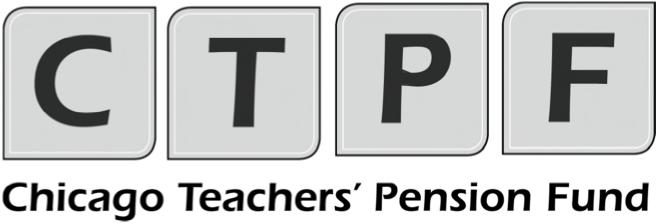 Summary 										3Background 									3Scope of Services 									4  Qualifications 									5Fee Proposals 									13RFP Specifications								13Selection Process									15CTPF Separate Account Equity Manager Listing 				 	Exhibit ACTPF Separate Account Asset Detail as of 09/30/2022				Exhibit BCTPF Diversity Profile EEOC Table							Exhibit CChicago Teacher’s Pension Fund (CTPF)Request for Proposal (RFP)October 2022Institutional Proxy Voting ServicesI. Summary The Request for Proposal (RFP) is being issued by the Public School Teachers’ Pension and Retirement Fund of Chicago (“CTPF or the “Fund”) to solicit proposals from qualified institutional proxy voting service firms to provide general information on proxy voting guideline review, fiduciary proxy voting for publicly traded securities, and proxy vote reporting services, with fees for proxy voting for publicly traded securities using 1) proxy service standard guidelines, 2) proxy service standard guidelines with limited customization, or 3) CTPF custom guidelines, and fees for comprehensive reporting of proxy votes for publicly traded securities. The expected commencement date is on or before January 1, 2023. The Fund’s current custodian is Bank of New York Mellon (BNY Mellon). CTPF reserves the right to contract for all, any part or none of the services requested. There is no expressed or implied obligation for CTPF to reimburse responding firms for any expenses incurred in preparing proposals in response to this request. CTPF reserves the right to reject any or all proposals submitted. All proposals submitted will be reviewed by members of the CTPF Investment Department (“Staff”) and CTPF’s Investment Consultant (“Consultant”), Callan LLC. Firms may be asked to make formal presentations of their proposals to the CTPF Investment Committee and/or the CTPF Board of Trustees (“Board”). Selection of the proxy voting vendor(s) is subject to final approval by the CTPF Board.II. Background InformationAgency DescriptionCTPF is a public pension plan established and governed by the Illinois Pension Code (40 ILCS 5/1-101, et seq. and 40 ILCS 5/17-101, et seq.). Defined Benefit Plan Investment ProgramCTPF investment program, as of September 30, 2022, totaled $10.6 billion. All investments are externally managed. A list of the equity managers is attached as Exhibit A. The equity holdings that may be relevant to this RFP are listed in Exhibit B.The Fund’s Annual Comprehensive Financial Report as of June 30, 2021, is available for download at www.ctpf.org.Legislated Investment Restrictions Relating to the Republic of the SudanIn 2007 the Illinois General Assembly passed Public Act 095-0521, restricting investment incompanies domiciled in, managed, controlled by, or doing business with the Republic of the Sudan. Although the Act does not apply to CTPF, CTPF investment managers/vendors are required by CTPF’s Board resolution to abide by the restrictions. This Public Act can be found at http://www.ilga.gov/legislation/publicacts/fulltext.asp?Name=095-0521&GA=95.State Ethics LawsOn April 3, 2009, Public Act 96-0006 became law. Public Act 96-0006 amends the Illinois Governmental Ethics Act and provides guidelines for ethical practices concerning state and local pension plans. Proxy voting service providers should be familiar with the provisions of this Act. Public Act 96-0006 also encourages the Board to increase the racial, ethnic, and gender diversity of its fiduciaries, to the greatest extent feasible within the bounds of financial and fiduciary prudence. In furtherance of this Act, CTPF will use its best efforts to increase the racial, ethnic, and gender diversity of its vendors/investment managers. CTPF encourages minority, female, and persons with a disability-owned proxy voting service providers to submit proposals to this RFP.A section of the Illinois Procurement Code concerning prohibitions of political contributions for certain vendors, 30 ILCS 500/50-37, may or may not apply to CTPF investment managers or other service providers. CTPF is not subject to the Illinois Procurement Code, generally (30 ILCS 500/1-15.100). However, each investment manager or service provider should be familiar with the provisions of this section and comply with this section if the investment manager or service provider deems it appropriate.III. Scope of ServicesA. GeneralThe purpose of this Request for Proposals is to solicit proposals from qualified firms to provide fiduciary proxy voting services. These services include but are not limited to 1) Proxy Policy Review and Development – proxy voting guideline review and consulting services to assist CTPF with the development of CTPF’s proxy voting policy; 2) Proxy Research, Voting, and Reporting– proxy research, analysis, recommendation, and voting services; and reporting.B. Specific        1. Proxy Voting Guideline Review and Developmenti) Propose and work with CTPF to optimize a proxy voting strategy and policy that is consistent with fiduciary responsibilities and seeks to enhance long-term shareowner value.ii) Review and discuss CTPF’s existing proxy voting guidelines/policies and ascertain the appropriateness of the current policy for CTPF in the current and ongoing corporate governance landscape.iii) Provide proxy guideline review services and recommend amendments to CTPF’s proxy policy, as necessary after adoption.iv) Provide updates and education to Trustees and Staff on relevant issues and other non-routine matters that relate to proxy voting and corporate governance.2. Proxy Research, Voting and Reportingi) Manage, as a fiduciary, CTPF’s domestic proxy voting activity and execute required votes on CTPF’s behalf in accordance with the proxy voting guidelines or policy adopted by CTPF. Monitor annual meeting schedules and agendas, and receive, open, and document all physical and electronic proxy voting ballots and voting instruction forms.ii) Track and monitor the holdings of CTPF’s domestic equity portfolios and obtain required proxy voting information from CTPF’s custodian. Reconcile with the custodian any discrepancies, including but not limited to holdings, ballots, numbers of shares held, proxies to be voted.iii) Keep CTPF informed of proxy voting and corporate governance changes and developments and provide CTPF with regular access to any annual meetings, conference calls, and/or web casts that might provide timely information on specific issues of concern regarding proxies and corporate governance. Prepare and assist in the preparation of reports on proxy voting and corporate governance issues.iv) Provide comprehensive reporting services for domestic proxy votes received on or after January 1, 2023. Record all votes against management, votes with management, and votes withheld. Provide record keeping and maintain detailed records of all recommended and actual votes, analysis, and special instructionsIV. QualificationsA. Minimum QualificationsFailure to satisfy each of the minimum qualifications will result in the immediate rejection of the proposal. The responder must address each of the qualifications substantiating how the responder satisfies each of the minimum qualifications. The responses must contain sufficient information as prescribed to assure CTPF of its accuracy. Failure to provide complete information will result in the rejection of the proposal.1. The responder must have been in the business of providing proxy research services for atleast three (3) years, evidenced by a certificate of incorporation or copy of Form ADV aswell as documentation of proxy research services dating back a minimum of three (3) years.2. The responder should be a Registered Investment Adviser with the SEC under theInvestment Advisers Act of 1940. Please provide a copy of the firm’s latest Form ADV Part II. 3. The primary contact(s) for CTPF’s account and the head of domestic and global researchmust have at least three (3) years of experience directly related to those duties.4. The responder should have as of January 01, 2023, at least three (3) other large institutional investor clients, each of which has at least $5 billion under management with the same type of services.5. The responder’s key professionals and/or organization must not have material conflicts of interest with the CTPF Board, its custodian, or its investment managers.6. The responder must be willing to enter into a most favored nation clause certifying that the fees, costs, or pricing charged to CTPF do not exceed the fees, costs, or pricing charged by the responder to any of its clients for the same or similar level of services.B. Background and Description1. Give a brief history of the firm including:a. the year the organization was started, and the number of years your firm has been providing proxy services to institutional investors and, specifically, to public pension fund clients. Please identify when each type of service became available to clients.b. the location of your firm’s office(s) and the primary location from which the relationship will be serviced.2.  Does your firm qualify as a minority owned business, a female owned business or as a business owned by a person with a disability as these terms are defined in the Illinois Business Enterprise for Minorities, Females, and Persons with Disabilities Act? 3. Describe the ownership of the firm, including, but not limited to, the ownership structure, affiliated companies, and joint ventures, if any. If an affiliate, designate the percentage of parent firm’s total revenue generated by your organization. If the firm is a joint venture partner, identify the percentage of ownership and revenues recognized by each partner to the combined association.4. Provide an organizational chart diagramming the relationships among the professional staff, as well as any parent-subsidiary, affiliate, or joint venture entities.5. Describe any significant developments in the firm’s basic ownership structure or any other significant changes in the organization (changes in ownership, personnel reorganizations, etc.) in the last five (5) years.6. Describe any anticipated changes in the firm’s basic ownership structure or any othersignificant changes in the organization. 7. Describe the levels (U.S. dollar amounts) of coverage and deductibles for errors andomissions coverage and any other fiduciary or professional liability coverage that your firmcarries. List the insurance carriers supplying the coverage. If selected, proof of insurance will be required in an amount to be negotiated.8. Over the past five (5) years, has your organization or any of its affiliates or parent, or anyofficer, principal, or primary contacts been involved in any litigation relating to fiduciary duties, securities or tax law violation investigations or proceedings, other legal proceedingsbetween an officer or principal and the firm, or in any government investigations? If so, provide a detailed explanation and indicate the current status.9. Describe in detail any potential conflicts of interest your firm may have in the management of this account. Does your firm or any affiliate provide services to clients other than institutional shareholders? Does the firm provide non-proxy services to any clients? Are there contractual or business relationships with publicly traded companies? Please describe any such services and relationships and identify the amount and percentage of income and profit associated with them. How are conflicts of interest managed, disclosed, or prevented? Include any other pertinent activities, actions, or relationships not specifically outlined in this question. Does your firm have a conflict of interest/ethics policy? If so, please provide a copy.10. Does the firm accept soft dollars as payment for services? If so, please explain why.11. Do you have any potential conflicts of interest with CTPF?12. Does your firm have a business continuation and disaster recovery plan? Please describe the key features of the plan.13. Has your firm adopted the Principles for Responsible Investment (PRI)? If so, when? If not, has there been any discussion regarding the Principles? If so, what were the key issues or concerns surrounding the PRI? Please advise if your firm has adopted another set ofprinciples or has developed customized principles which guide its business practices.14. Please list any professional organizations of which your firm is a member.15. Describe your firm’s overall business strengths, weaknesses, and uniqueness. Please provide any political and/or charitable organizations contributions, as well as any relationships with charter schools.C. Client Coverage and References1. Please indicate the composition of your firm’s client base using the number and percentages of clients (see table below). Please explain if your firm’s client base is heavily weighted to any particular type of investor. 2. List all clients gained in the proxy research and voting services area since January 01, 2020.3. List all clients lost in the proxy research and voting services area since January 01, 2020. If you have lost a client(s), identify that client, and if applicable a second former client, over the past three (3) years that can be contacted as references. Provide the firm name, contact person and title, telephone number, and reason for termination.4. Describe the objectives of your firm with respect to future growth, commenting on newproducts or services, and additional resources.5. Provide a current list of the five (5) largest clients for proxy research and voting services in your proposal that CTPF can contact as client references. For each reference, include theclient name, address, phone number, contact name, title, account type (e.g., defined benefit,defined contribution, endowment), the product or service the client uses, and the length ofyour relationship.D. Personnel1. How many people are employed by the firm? How many people would support thisrelationship? Please include a brief resume of the officers, directors, principals,key individuals, service segment supervisors, and person(s) you propose to be primarycontact(s) or primary individuals responsible for the services to CTPF. Include thelocations and number of accounts each manages. Please also include length of experience in providing those services and any specialty expertise they possess, and the highest educational degree they have attained. In addition, please provide below the details for the relationship back-up contact. 2. Does your firm have a diversity or inclusion policy? If so, please provide.3. What is the percentage of minority and female representation on your firm’s staff? Howdiverse is the team that would be assigned to the CTPF relationship? Please specify thepercentage of African Americans, Asian Americans, Latinos, and females. Please fill out the following Diversity Profile (Exhibit C) table for your entire firm. Please provide for both calendar years 2020 and 2021.4. Does the firm and its employees comply with the Code of Ethics and the Standardsof Professional Conduct of the CFA Institute?E. Proxy Policy Development Services1. Describe in detail the proxy policy review and development services that you propose toprovide CTPF. Explain what your firm’s competitive advantage would be for providingthose services to CTPF. Describe what differentiates your services from your competition.2. Please provide a copy of the standard proxy voting guidelines and policies recommendedby your firm. How are voting decisions made when an issue is not expressly covered by theproxy voting guidelines in force?3. What are the primary issues and activities on which you believe institutional investorcorporate governance activities should focus? Why?F. Proxy Vote Reporting Services1. Describe in detail the domestic proxy voting reporting services you propose to provide toCTPF. How frequently are reports made available? Please include an example of a domestic proxy vote report.2 Discuss your firm’s capability to provide and support a web-based reporting platform thatwould enable disclosure of individual proxy votes, categorized by issuer and meeting date,on a post-meeting basis.3. Discuss your firm’s capability to provide and support a web-based reporting platform that would enable advance disclosure of individual proxy votes categorized by issuer andmeeting date.4. Please provide a description of your firm’s experience, process, procedures, and information technology capabilities for monitoring, reporting, and documenting records for domestic proxies. Please indicate if any clients use BNY Mellon as a custodian.G. Proxy Voting Services1. Describe in detail the domestic proxy voting services you propose to provide to CTPF.2. Please provide a description of your firm’s experience, process, procedures, andinformation technology capabilities for monitoring, researching, analyzing, recommending,and voting domestic proxies.3. Please provide your firm’s analysis of whether the practice of exercising shareowner rights will have an effect on the economic value of CTPF’s investments that outweighs the cost of exercising or such rights.4. Please discuss your firm’s ability and willingness when requested by CTPF to conduct engagements with issuers and/or shareowners regarding proxy matters.5. Does your firm have the flexibility to accommodate special requests and case-by-caserecommendations?6. How do you manage recommendations on proxy disputes, shareowner proposals, securities on loan, class actions and other special situations? What are the procedures and restrictions associated with recalling shares on loan for voting purposes?7. Is your firm familiar with Council of Institutional Investors’ regarding corporate governance and proxy voting principles? If so, how do you incorporate the principles within the context of what is consistent and appropriate for CTPF?8. Kindly describe how you incorporate ESG (Environmental, Social and Governance) in developing proxy voting guidelines for a client such as CTPF. Are there specific metrics or default principles that you apply and we should know about?9. Is your firm familiar with the UN Principles for Responsible Investments? If so, how do you incorporate the principles within the context of what is consistent and appropriate for CTPF?10. Identify any circumstances where you would not be able to vote on CTFP’s behalf. Please include information on how you manage commingled accounts, preferred stock, warrants, or debt holdings.H. Required DisclosuresAll Respondents must provide answers to each written disclosure requested below in categories (i) through (ix) as part of their RFP response. Note that VIII (J) (a) (vi) below requires completion of the EEOC chart attachment to this RFP. Failure to provide answers to each disclosure question or failure to provide the completed EEOC chart may cause your proposal to be deemed non-responsive. Respondents should use “none” or “not applicable” as appropriate, but a response must be provided for each disclosure category below. Your disclosures must be clearly labeled as “H”. Required Disclosures.” The Respondent must disclose, labeling each category, separately: (a) any entity that is a parent of, or owns a controlling interest in, the Respondent, (b) any entity that is a subsidiary of, or in which a controlling interest is owned by, the Respondent, (c) any persons or entities who have an ownership or distributive income share in the Respondent that is in excess of seven and one-half percent (7.5%), and (d) any persons who serve as executive officers of the Respondent, including their titles. The Respondent must disclose, separately: (a) any direct or indirect payments in excess of $1,000 per calendar year within the prior five (5) calendar years made to any community or not-for-profit organization relating to public education by: (i) the Respondent, (ii) any executive officer of the Respondent, (iii) any parent entity of the Respondent, (iv) the executive officers of any entity that is a parent of, or owns a controlling interest in, the Respondent, and (v) any Shareholder of Respondent with ownership or a distributive income share in the Respondent that is in excess of seven and one-half percent (7.5%); (b) any formal involvement with any community or not-for-profit organization relating to public education by any person or entity identified in (a) above; and (c) any involvement as a member or director of a charter school that contributes to the Fund of any person or entity identified in (a) above. For purposes of this Section VIII (J) (a) (ii) and (iii), “Shareholder” shall mean any person who has an ownership or distributive income share in the Respondent. The Respondent must disclose if: (a)(i)any executive officer of the Respondent, (ii) any parent entity, (iii) the executive officers of any entity that is a parent of, or owns a controlling interest in, the Respondent, and (iv) any Shareholder of the Respondent with ownership or a distributive income share in the Respondent that is in excess of seven and one-half percent (7.5%) has given any direct or indirect financial support in excess of $1,000 per calendar year within the prior five (5) calendar years or (b) whether the persons or entities identified in (a) above have had any formal involvement within the prior five (5) calendar years with a community or not-for-profit organization with a central purpose of influencing public policy related to budgetary and fiscal policy which directly or indirectly relates to the continued availability and long-term viability of defined benefit pensions in the public sector, to education policy, or to retirement security policy. For the purposes of this disclosure, an organization has the “central purpose” of influencing policy if it is understood with the exercise of reasonable due diligence, including but not limited to the examination of the organization’s IRS filings and other publicly available statements of purpose, that the organization intends to affect policy or engage in lobbying or other advocacy activity. A Respondent is not required to disclose contributions to organizations that engage in such activities in furtherance of providing medical research, aid to the poor, disaster relief, or other such tangible goods or service. The Trustees have determined that the following organizations presently fall under this required disclosure: American Enterprise Institute, American Legislative Exchange Council, Brookings Institution, California Common Sense, California Policy Center, Civic Committee of the Commercial Club, Heritage Foundation, Howard Jarvis Taxpayers Association, Illinois Municipal League, Illinois Policy Institute, Independent Institute, Jessie Ball DuPont Fund, Laura and John Arnold Foundation, Mackinac Center for Public Policy, Manhattan Institute for Policy Research, Massachusetts Taxpayers Foundation, Mercatus Center at George Mason University, National Council on Teacher Quality, National Institute for Labor Relations Research, Nelson Rockefeller Institute of Government, National Taxpayers United of Illinois, Pioneer Institute, R Street Institute, Reason Foundation, Show Me Institute, State Policy Network, StudentsFirst, Taxpayers for Sustainable Pensions, Taxpayers United of America, Teacherspensions.org, Texas Public Policy Foundation, The Future of Freedom of Foundation, The Pew Charitable Trust, UnionWatch, Urban Institute, Wyoming Liberty Group, and Any state or local affiliates or chapters of the above organizations. The Respondent and any parent, controlling entity, subsidiary, or affiliate must disclose any direct or indirect financial relationships, transactions, or consulting agreements with the Chicago Board of Education entered into within the prior five (5) calendar years. Any such direct or indirect financial relationships, transactions, consulting agreements, or consulting-related contracts with the Chicago Board of Education entered into on or after the execution of an agreement shall be identified in an amended Respondent Disclosure within thirty (30) calendar days of any new relationship, transaction, investment, agreement, or contract with the Chicago Board of Education. The Respondent must disclose the names and addresses of any subcontractors and the expected amount and/or percentage of money each will receive under the agreement if authorized by the Fund.  The total number of Respondent’s staff. The number of Respondent’s staff and percentage of its staff, broken out separately for each category, who are (1) a minority person, (2) a female, or (3) a person with a disability. This information must be provided using the EEOC chart available on CTPF’s website. Supplemental information to the EEOC chart is welcome.  The number of current contracts that the Respondent has with a (1) minority owned business, (2) female owned business, or (3) business owned by a person with a disability.  The number of current contracts that the Respondent has with a business other than (1) a minority owned business, (2) a female owned business, or (3) a business owned by a person with a disability, under which, while the business is not owned by one of the above categories, where more than fifty percent (50%) of services performed pursuant to the contract are performed by (1) a minority person, (2) a female, or (3) a person with a disability.  The Respondent shall agree to annually disclose various EEO data and diversity of vendor’s contracts as required by the Fund.V. Fee ProposalsCTPF has not determined the services for which it will contract, if any. For that reason, responders are requested to price the following services individually and indicate any price differential for bundling any or all of the proposed services.1. Proxy voting guideline review and development.2. Domestic proxy voting:a) using proxy service guidelines;b) using proxy service guidelines with limited customization;c) using CTPF custom guidelines.3. Proxy Vote Reporting:	a) projection for the next five (5) years4. Proxy Vote Disclosure (via web-based platform):a) post-meeting basisb) advance-meeting basisVI. RFP SpecificationsA. ScheduleThe following schedule may be modified if necessary. If the schedule changes, any affected responders will be notified by mail. In no event will the dates listed below be changed to earlier dates.B. Submission of QuestionsTo clarify any issues in this Request for Proposal, CTPF will respond only to questions that are presented in writing via e-mail to Ms. Kelly Paulk at paulkK@ctpf.org. Please also copy Mr. John Freihammer at FreihammerJ@ctpf.org and invest@ctpf.org. All questions must be submitted by 12:00 pm CDST Monday, November 21, 2022. The question and answer document, which will not divulge the source of each query, will be posted to the CTPF website under the general information tab, current RFP link, website no later than November 30, 2022.C. Proposal SubmissionThe completed RFP must be delivered by 5:00 pm CDST Monday, Thursday, December 29, 2022. Earlier responses are welcome. Any RFP delivered after the deadline will not be considered. Please send an electronic copy as well as one complete hard copy to the following:Ms. Kelly M. PaulkSr. Investment Portfolio AnalystChicago Teachers’ Pension Fund425 S. Financial Place, Suite 1400Chicago, IL 60605-1000         invest@ctpf.org         cc: paulkk@ctpf.org	Proposals will be confidential during the selection process. Upon completion of the selection process, all responses, including that of the firm selected, will be a matter of public information and will be open to public inspection in accordance with the State of Illinois Freedom of Information Act (FOIA). Trade secrets or proprietary information must be clearly identified as such in the proposal and will not be released to the extent permitted by law.D. Rights ReservedCTPF reserves the right to award this contract to the firm(s) which, in its sole opinion, will provide the best match to the requirements of the RFP.CTPF reserves the right to reject respondents due to their noncompliance with the requirements of this RFP. Additionally, CTPF reserves the right not to hire or defer the hiring of any firm.All proposals become the property of CTPF and will not be returned to the respondent. CTPF reserves the right to retain all proposals submitted and to use any ideas in a proposal regardless of whether that proposal is selected. Submission of a proposal indicates acceptance of the conditions contained in this RFP, unless clearly and specifically noted in the proposal submitted, and confirmed in the contract between CTPF and the firm selected. E. Specific Proposal ContentsAny firm responding to this RFP must submit its proposal as one document according to the specific outline below in order to facilitate CTPF’s review and evaluation of the responses received. A response to this RFP must include the following sections in the order listed:1. Transmittal Letter2. Responses to RFP questions3. Detailed Fee Schedule and Cost ProjectionThe tendered proposal, and any clarifications to that proposal, shall be signed by an officer of the responding firm or a designated agent empowered to bind the firm in a contract. All proposals submitted electronically must be submitted by an officer of the responding firm.F. Ex-parte CommunicationsPublic Act 93-617, which became effective December 9, 2003, defines Illinois ethics procedures. All “ex parte communications” concerning investment matters pending before CTPF must be documented and some reported. An “ex parte communication” is any written or oral communication by any person that imparts or requests material information or makes a material argument regarding potential action concerning an investment matter. An ex parte communication does not include statements publicly made in a public forum or communications among employees of CTPF. An ex parte communication from an interested party or his or her official representative or attorney to a CTPF employee or CTPF Trustee must be memorialized and made a part of the record. An “interested party” is a person or entity whose rights, privileges, or interests are the subject of or are directly affected by a Board of Trustees’ decision on an investment matter.Staff members and Trustees must report all ex parte communication immediately to the CTPF’s Ethics Officer. The communication must be memorialized and made a part of the record. G. Quiet Period PolicyThe Quiet Period is the period of time that begins when the proxy voting service RFP is announced and ends when the vendor is selected by the Board or the process is declared to be complete.Respondents shall not contact CTPF Trustees during the Quiet Period and should direct all questions and communications to the Chief Investment Officer, Executive Director, or other contacts identified in this RFP. The purpose of the Quiet Period is to ensure that all prospective vendors have equal access to information regarding the search objective and requirements; to be certain that communications are consistent and accurate; and to make the search process and selection process efficient, diligent, and fair.The Quiet Period will be posted to the CTPF website to prevent inadvertent violations by firms responding to this RFP.CTPF Board members and members of the Staff not directly involved in this search shall refrain from communicating with the respondents regarding any product or service related to this search during the Quiet Period unless this communication takes place during a formal site visit or interview conducted as part of this search.RFP respondents will be disqualified for violating the Quiet Period.Offering or providing anything of value to the CTPF Board members or members of the Staff is prohibited.VII. Selection ProcessThe selection process under this RFP will be as follows:A. Non-Qualifying ProposalsThe Investment Team will evaluate each Proposal to determine if it was submitted in accordance with the requirements set forth in this RFP, including whether the Proposal meets all of the applicable minimum qualifications. All non-qualifying proposals will be rejected at this time and the proposing firms so notified.B. Selection of FinalistsStaff shall objectively review the proposals to identify qualified candidates based on the criteria presented in the RFP. Staff and members of the Board may interview all, some or none of the RFP respondents, undertake site visits to respondent offices, and conduct such other due diligence as is prudent under the circumstances.Staff will prepare a report and present the report to the either the Investment Committee or to the full Board of Trustees during a public meeting.The Investment Committee or the Board of Trustees may interview finalists and will determine if a recommendation for the award of a contract will be made to the Board. The Board shall then act on the recommendation, if any, of the Investment Committee.C. Selection CriteriaCTPF will consider all the information requested by this RFP, including the following, inmaking its decision:1. Registration with the Securities and Exchange Commission (SEC) under the Investment Advisers Act of 1940.2. Organizational structure and diversity characteristics.3. Experience of the firm in the execution of institutional proxy voting and related services.4. Qualifications and/or depth of the professional staff.5. Adequacy of the firm’s research, voting, reporting, and client servicing capabilities.6. Fees.Staff is required to identify all minority and female-owned firms and firms owned by persons with a disability in the report presented to the Board of Trustees. Staff must specify the reasons when these firms are not brought forward as finalists.CTPF reserves the right to reject any respondents due to noncompliance with the requirements and instructions in the RFP.C. Selection of Proxy Voting ServiceOne or more finalist(s) may appear before the CTPF’s Investment Committee or the full Board of Trustees to present the firms’ capabilities.The Board of Trustees may accept the recommendations of the Investment Team/Investment Committee or, based on the services determined appropriate and the criteria set forth in, and information elicited by, this RFP, may rank the firms differently from the Investment Team/Investment Committee and select a different firm from among the finalists to provide these services to CTPF.The term of the agreement shall be for no more than five (5) years, shall commence on the effective date of the contract, and shall continue until the date on which it is terminated by CTPF upon thirty (30) days’ advance written notice, or by the proxy service vendor upon ninety (90) days’ advance written notice, to the other; provided, however, that at any time, without prior written notice, the CTPF may orally direct the vendor to cease its activities with respect to the Fund, which direction shall be confirmed, in writing, as soon as practicable. Exhibit ADomestic Equity Manager List:Attucks Asset Management Channing Capital Management Conestoga Capital AdvisorsNorthern Trust Company Phocas FinancialRhumbline Advisors Zevenbergen Capital ManagementExhibit BHoldings as of 09/30/2022:Exhibit CDiversity Profile EEOC Table: 	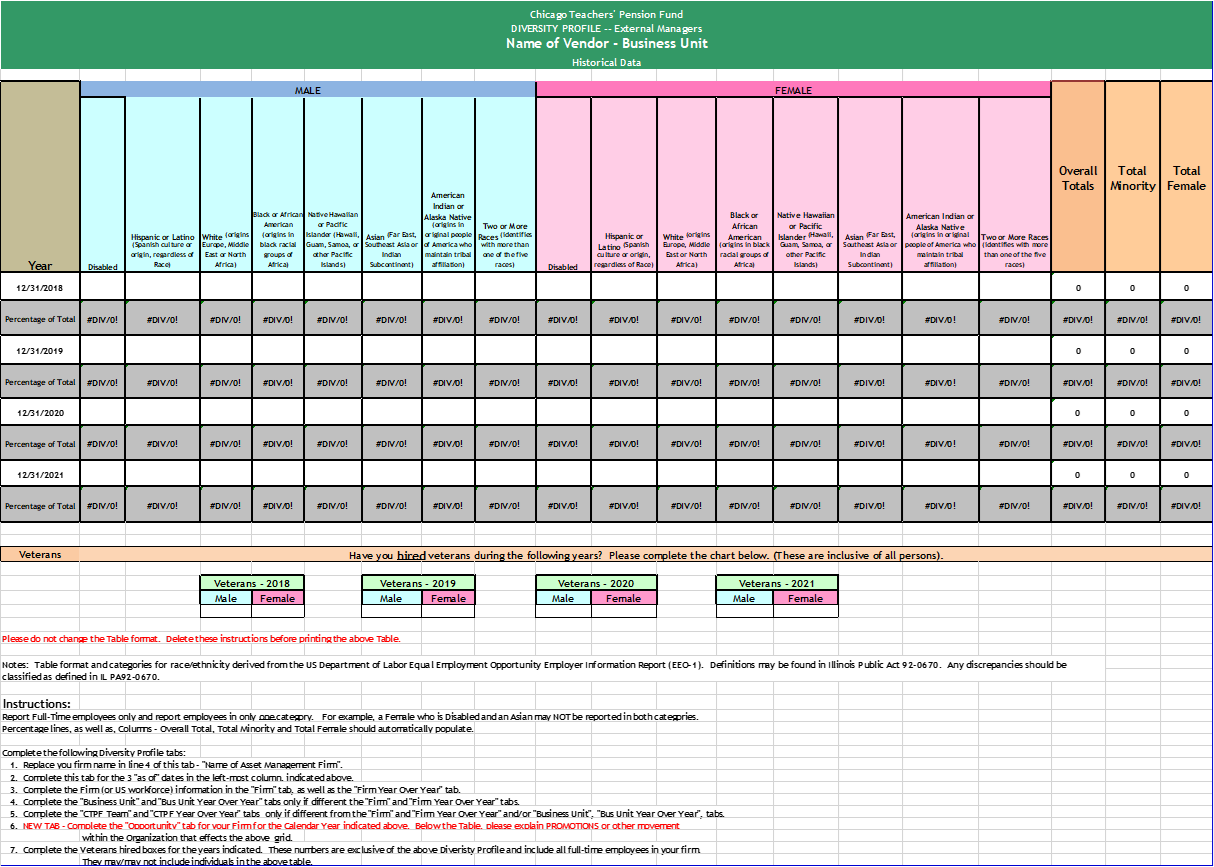 Table of ContentsExhibitsClient TypeNumberPercentagePublic Pension FundsCorporate Pension FundsEndowmentsTaft-Hartley  FundsOther (Specify)TOTAL100%NameOfficeLocationTitleResponsibilitiesYr. Started in IndustryYr. Started with FirmEducation*Degree/CollegePercentage of FirmOwnershipRFP issued on:Thursday, November 10, 2022Written questions from potentialresponders must be received by:Monday, November 21, 2022Written responses to questions posted by:Wednesday, November 30, 2022Proposals due:Thursday, December 29, 2022by 5:00 PM Central TimeATP OIL & GAS CORP/UNITED STATIMEDIA BRANDS INCBEARINGPOINT INCIMMUNIC INCSHOE PAVILION INCIMAGO BIOSCIENCES INCCONSTELLIUM SEIMMERSION CORPADIENT PLCIMMUCELL CORPAFYA LTDIMMUNOGEN INCALLEGION PLCIMMUNEERING CORPALKERMES PLCIMPAC MORTGAGE HOLDINGS INCAMCOR PLCIMPINJ INCAMDOCS LTDINARI MEDICAL INCAMBARELLA INCINCYTE CORPAON PLCINDEPENDENCE REALTY TRUST INCAPEX SILVER MINESINDEPENDENT BANK CORPARCH CAPITAL GROUP LTDINDEPENDENT BANK CORP/MIARCOS DORADOS HOLDINGS INCINDEPENDENT BANK GROUP INCARGO GROUP INTERNATIONAL HOLDIINDUS REALTY TRUST INCASSURED GUARANTY LTDINDUSTRIAL LOGISTICS PROPERTIEATLASSIAN CORP PLCAMERICAN NOBLE GAS INCAXIS CAPITAL HOLDINGS LTDINFINITY PHARMACEUTICALS INCAXALTA COATING SYSTEMS LTDINFORMATICA INCATLANTICA SUSTAINABLE INFRASTRINFORMATION SERVICES GROUP INCBANK OF NT BUTTERFIELD & SON LINFOSYS LTDBEYONDSPRING INCINGERSOLL RAND INCACCENTURE PLCINGEVITY CORPBUNGE LTDINGLES MARKETS INCCAPRI HOLDINGS LTDINGREDION INCCIMPRESS PLCINHIBRX INCCLARIVATE PLCINSIGHT ENTERPRISES INCCONSOLIDATED WATER CO LTDINSIGNIA SYSTEMS INCCREDICORP LTDINSMED INCCUSHMAN & WAKEFIELD PLCINNOSPEC INCDESPEGAR.COM CORPINNOVATIVE SOLUTIONS AND SUPPODLOCAL LTD/URUGUAYINPLAY TECHNOLOGIES INCEATON CORP PLCINSPIRE MEDICAL SYSTEMS INCENDO INTERNATIONAL PLCINSTEEL INDUSTRIES INCENSTAR GROUP LTDINNOVARO INCESTABLISHMENT LABS HOLDINGS ININSPERITY INCESSENT GROUP LTDINOGEN INCEVEREST RE GROUP LTDINSTALLED BUILDING PRODUCTS INFABRINETINNOVIVA INCFERROGLOBE PLCINSEEGO CORPFRESH DEL MONTE PRODUCE INCINOTIV INCFRONTLINE LTD/BERMUDAINNOVATE CORPGATES INDUSTRIAL CORP PLCINSULET CORPGENPACT LTDINTEGRA LIFESCIENCES HOLDINGSGLOBALFOUNDRIES INCINTEGRAL VISION INCGOLDEN OCEAN GROUP LTDINTEGRATED BIOPHARMA INCGREENLIGHT CAPITAL RE LTDINTEL CORPHELEN OF TROY LTDINTELLICHECK INCJANUS HENDERSON GROUP PLCINTEGER HOLDINGS CORPHOLLYSYS AUTOMATION TECHNOLOGIINTER PARFUMS INCHORIZON THERAPEUTICS PLCINTERACTIVE BROKERS GROUP INCICON PLCINTERCEPT PHARMACEUTICALS INCICHOR HOLDINGS LTDINTERCONTINENTAL EXCHANGE INCINTERNATIONAL GAME TECHNOLOGYINTERFACE INCINVESCO LTDINTERDIGITAL INCJAZZ PHARMACEUTICALS PLCINTERLINK ELECTRONICS INCJOHNSON CONTROLS INTERNATIONALINTERNATIONAL BANCSHARES CORPLAZARD LTDINTERNATIONAL BUSINESS MACHINELINDE PLCINTERNATIONAL FLAVORS & FRAGRALIVANOVA PLCINTERNATIONAL PAPER COMAIDEN HOLDINGS LTDINTERPLAY ENTERTAINMENT CORPMAJESTIC CAPITAL LTDINTERPACE BIOSCIENCES INCMEDTRONIC PLCINTERPUBLIC GROUP OF COS INC/TMEIRAGTX HOLDINGS PLCINTEST CORPAPTIV PLCINTEVAC INCALPHA & OMEGA SEMICONDUCTOR LTINTRA-CELLULAR THERAPIES INCNABORS INDUSTRIES LTDINTUITIVE SURGICAL INCNABORS INDUSTRIES LTD C/WTSINTUIT INCNIELSEN HOLDINGS PLCINVACARE CORPNOMAD FOODS LTDINTRUSION INCNORDIC AMERICAN TANKERS LTDINTREPID POTASH INCNOBLE CORP NEWINUVO INCNORWEGIAN CRUISE LINE HOLDINGSINVENTERGY GLOBAL INCNOVOCURE LTDINVENTRUST PROPERTIES CORPNVENT ELECTRIC PLCINVESCO MTG CAP INCPENTAIR PLCINVESTAR HOLDING CORPSAPIENS INTERNATIONAL CORP NVINVESTORS TITLE COPROTHENA CORP PLCINVITATION HOMES INCRENAISSANCERE HOLDINGS LTDION GEOPHYSICAL CORPROYALTY PHARMA PLCIONIS PHARMACEUTICALS INCSFL CORP LTDIRADIMED CORPSENSATA TECHNOLOGIES HOLDING PIQVIA HOLDINGS INCSIGNET JEWELERS LTDIRIDEX CORPSIRIUSPOINT LTDIRIDIUM COMMUNICATIONS INCSIRIUSPOINT LTDIROBOT CORPSMART GLOBAL HOLDINGS INCIRON MOUNTAIN INCSTERIS PLCIRONWOOD PHARMACEUTICALS INCSYNCORA HOLDINGS LTDISCO INTERNATIONAL INC COMTAOPING INCISHARES MSCI BRAZIL ETFTEXTAINER GROUP HOLDINGS LTDISHARES MSCI THAILAND ETFTONGXIN INTERNATIONAL LTDISHARES MSCI CHILE ETFTRANE TECHNOLOGIES PLCISHARES MSCI TURKEY ETFLIBERTY LATIN AMERICA LTDISHARES MSCI SOUTH KOREA ETFTRINSEO PLCISHARES MSCI SOUTH AFRICA ETTRITON INTERNATIONAL LTDISHARES MSCI MEXICO ETFTRONOX HOLDINGS PLCISHARES MSCI PERU ETFUTSTARCOM HOLDINGS CORPISHARES MSCI INDONESIA ETFVIEWTRAN GROUP INCISHARES MSCI PHILIPPINES ETFVALARIS PLCISHARES MSCI INDIA ETFGOLAR LNG LTDISHARES MSCI POLAND ETFVALARIS LTDISHARES MSCI CHINA ETFVALARIS LTDISHARES MSCI TAIWAN ETFWHITE MOUNTAINS INSURANCE GROUISHARES MSCI MALAYSIA ETFWILLIS TOWERS WATSON PLCISHRS MSCI SAUDI ARABIA ETFPERRIGO CO PLCISHARES MSCI UAE ETFXP INCISHARES MSCI QATAR ETFCHUBB LTDISIGN SOLUTIONS INCGARMIN LTDISHARES MSCI KUWAIT ETFUBS GROUP AGITAU UNIBANCO HOLDING SAON HOLDING AGITEOS THERAPEUTICS INCSPORTRADAR HOLDING AGI3 VERTICALS INCTRANSOCEAN LTDITRON INCALTISOURCE PORTFOLIO SOLUTIONSIVERIC BIO INCARDAGH METAL PACKAGING SAJBG SMITH PROPERTIESGLOBANT SAJ & J SNACK FOODS CORPNEXA RESOURCES SAJ A B INTL INC NEWORION ENGINEERED CARBONS SAJLM COUTURE INCSPOTIFY TECHNOLOGY SAJPMORGAN CHASE & COAUDIOCODES LTDJABIL INCCAESARSTONE LTDJACK IN THE BOX INCCHECK POINT SOFTWARE TECHNOLOGJACKSON FINANCIAL INCCYBERARK SOFTWARE LTDJACOBS SOLUTIONS INCGALMED PHARMACEUTICALS LTDJAKKS PACIFIC INCGLOBAL-E ONLINE LTDJAMF HOLDING CORPINMODE LTDJARDINE MATHESON HOLDINGS LTDITURAN LOCATION AND CONTROL LTJEFFERIES FINANCIAL GROUP INCNOVA LTDJELD-WEN HOLDING INCRADWARE LTDJETBLUE AIRWAYS CORPSILICOM LTDJEWETT-CAMERON TRADING CO LTDSTRATASYS LTDJOHN BEAN TECHNOLOGIES CORPUROGEN PHARMA LTDJOHNSON & JOHNSONWIX.COM LTDJOHNSON OUTDOORS INCAERCAP HOLDINGS NVJOINT CORP/THEAFFIMED NVJONES LANG LASALLE INCATAI LIFE SCIENCES NVJOURNAL REGISTER CO COMELASTIC NVZIFF DAVIS INCCENTOGENE NVJUNIPER NETWORKS INCCORE LABORATORIES NVKAR AUCTION SERVICES INCCUREVAC NVKB FINANCIAL GROUP INCEXPRO GROUP HOLDINGS NVKBR INCIMMATICS NVKLA CORPINFLARX NVKKR & CO INCLYONDELLBASELL INDUSTRIES NVKLX ENERGY SERVICES HOLDINGS IMERUS NVKVH INDUSTRIES INCPROQR THERAPEUTICS NVKADANT INCQIAGEN NVKAISER ALUMINUM CORPUNIQURE NVKALA PHARMACEUTICALS INCBANCO LATINOAMERICANO DE COMERKALEIDO BIOSCIENCES INCCOPA HOLDINGS SAKALVISTA PHARMACEUTICALS INCSINOVAC BIOTECH LTDKAMAN CORPCONTRA SINOVAC BIOTECHKANSAS CITY LIFE INSURANCE COULTRAPETROL BAHAMAS LTDKARUNA THERAPEUTICS INCSTEVANATO GROUP SPAKARYOPHARM THERAPEUTICS INCROYAL CARIBBEAN CRUISES LTDKASPIEN HOLDINGS INCARDMORE SHIPPING CORPKATY INDUSTRIES INCATLAS CORPKB HOMEDANAOS CORPKDDI CORPDHT HOLDINGS INCKEARNY FINANCIAL CORP/MDDORIAN LPG LTDKELLOGG COINTERNATIONAL SEAWAYS INCKELLY SERVICES INCMAXEON SOLAR TECHNOLOGIES LTDKEMPER CORPNAVIGATOR HOLDINGS LTDKEMPHARM INCPYXIS TANKERS INCKENNAMETAL INCSCORPIO TANKERS INCKENNEDY-WILSON HOLDINGS INCSTAR BULK CARRIERS CORPKENTUCKY FIRST FEDERAL BANCORPTEEKAY CORPKEROS THERAPEUTICS INCTEEKAY TANKERS LTDKEURIG DR PEPPER INCWAVE LIFE SCIENCES LTDKEWAUNEE SCIENTIFIC CORPAAON INCKEY TRONIC CORPAAR CORPKEYCORPAB WATLEY GROUP INCKEYSIGHT TECHNOLOGIES INCACCO BRANDS CORPKEYSTONE CONS INDS INCADMA BIOLOGICS INCKEZAR LIFE SCIENCES INCADT INCKFORCE INCABM INDUSTRIES INCKID BRANDS INCAMR CORPORATIONKILROY REALTY CORPAFLAC INCKIMBALL INTERNATIONAL INCAFP IMAGING CORPKIMBALL ELECTRONICS INCACM RESEARCH INCKIMBERLY-CLARK CORPAGCO CORPKIMCO REALTY CORPAG MTG INVT TR INCKINDER MORGAN INCAGNC INVESTMENT CORPKINSALE CAPITAL GROUP INCAES CORP/THEKIRBY CORPALJ REGIONAL HOLDINGS INCKIRKLAND'S INCAMC NETWORKS INCKITE REALTY GROUP TRUSTAMC ENTERTAINMENT HOLDINGS INCKNIGHT-SWIFT TRANSPORTATION HOALX ONCOLOGY HOLDINGS INCKNOWLES CORPAMN HEALTHCARE SERVICES INCKOHL'S CORPA-MARK PRECIOUS METALS INCKONA GRILL INCANI PHARMACEUTICALS INCKONTOOR BRANDS INCANGI INCKOPPERS HOLDINGS INCAPI GROUP CORPKOPIN CORPARC DOCUMENT SOLUTIONS INCKORN FERRYASGN INCKOSMOS ENERGY LTDAMB FINANCIAL CORPKOSS CORPAT&T INCKRAFT HEINZ CO/THEATC HEALTHCARE INCKROGER CO/THEATYR PHARMA INCKRONOS WORLDWIDE INCATN INTERNATIONAL INCKRONOS BIO INCAZZ INCKRYSTAL BIOTECH INCAAIPHARMA INC COMKULICKE & SOFFA INDUSTRIES INCAARON'S CO INC/THEKURA ONCOLOGY INCABBOTT LABORATORIESKYNDRYL HOLDINGS INCABBVIE INCLGL GROUP INC/THEABCELLERA BIOLOGICS INCLHC GROUP INCABERCROMBIE & FITCH COLICT CORPABIOMED INCCIBL INCABRAXAS PETROLEUM CORPLKQ CORPACACIA RESEARCH CORPLCI INDUSTRIESACHILLION PHARMACEUTICALSLPL FINANCIAL HOLDINGS INCACETO CHEM INC ESCROWLSI INDUSTRIES INCACADEMY SPORTS & OUTDOORS INCLSB INDUSTRIES INCACADIA HEALTHCARE CO INCLTC PROPERTIES INCACADIA REALTY TRUSTL3HARRIS TECHNOLOGIES INCACCELERATE DIAGNOSTICS INCLA-Z-BOY INCACCLAIM ENTMT INC PAR $0.02LABORATORY CORP OF AMERICA HOLACCURAY INCLADDER CAPITAL CORPACER THERAPEUTICS INCLAKELAND BANCORP INCACHAOGEN INCLAKELAND FINANCIAL CORPACI WORLDWIDE INCLAKELAND INDUSTRIES INCACLARIS THERAPEUTICS INCLAM RESEARCH CORPACMAT CORPLAMAR ADVERTISING COACORDA THERAPEUTICS INCLAMB WESTON HOLDINGS INCACORN ENERGY INCLANCASTER COLONY CORPADTRAN HOLDINGS INCLANDEC CORPACRE REALTY INVESTORS INCLANDMARK BANCORP INC/MANHATTANACRES COMMERCIAL REALTY CORPLANDSTAR SYSTEM INCCONTRA ADAMAS PHARMACLANNETT CO INCCONTRA ADAMAS PHARMACELANTHEUS HOLDINGS INCACRODYNE COMMUNICATIONS INCLANTRONIX INCACTIVISION BLIZZARD INCLAREDO PETROLEUM INCACUITY BRANDS INCLARGE SCALE BIOLOGY CORP COMACUMEN PHARMACEUTICALS INCLAS VEGAS SANDS CORPACURA PHARMACEUTICALS INCLATTICE SEMICONDUCTOR CORPACTUA CORPESTEE LAUDER COS INC/THEACUSHNET HOLDINGS CORPLAUREATE EDUCATION INCADAMS RESOURCES & ENERGY INCDISTRIBUTION SOLUTIONS GROUP IADDUS HOMECARE CORPLAZARD EMERG MKT EQY-INSTADOBE INCLAZARE KAPLAN INTERNATIONAL INADTALEM GLOBAL EDUCATION INCLEAR CORPADVANCE AUTO PARTS INCLEARNING TREE INTERNATIONAL INADVANCED BATTERY TECHNOLOGIESLEE ENTERPRISES INCAEHR TEST SYSTEMSLEGGETT & PLATT INCADVAXIS INCLEIDOS HOLDINGS INCAECOMLEMAITRE VASCULAR INCAERIE PHARMACEUTICALS INCLENDINGCLUB CORPADVANSIX INCLENNAR CORPADVERUM BIOTECHNOLOGIES INCLENNAR CORPAEON GLOBAL HEALTH CORPLENNOX INTERNATIONAL INCAEROJET ROCKETDYNE HOLDINGS INLENOX GROUP INC COMADVANCED DRAINAGE SYSTEMS INCLENSAR INCADVANCED MICRO DEVICES INCLESLIE'S INCADVANTA CORPLEXICON PHARMACEUTICALS INCADVANTA CORPLXP INDUSTRIAL TRUSTADVANCED ENERGY INDUSTRIES INCLIBERTY BROADBAND CORPAEROVIRONMENT INCLIBERTY BROADBAND CORPAFFILIATED MANAGERS GROUP INCLIBERTY HOMES INCAFFYMAX INCLIBERTY ENERGY INCAFFIRM HOLDINGS INCLIBERTY MEDIA CORP-LIBERTY SIRAFFIRMATIVE INSURANCE HOLDINGSLIBERTY MEDIA CORP-LIBERTY SIRAGFEED INDUSTRIES INC NEVADALIBERTY MEDIA CORP-LIBERTY FORAGILENT TECHNOLOGIES INCLIBERTY MEDIA CORP-LIBERTY FORAGENUS INCLIBERTY MEDIA CORP-LIBERTY BRAAGILYSYS INCLIBERTY TRIPADVISOR HOLDINGS IAGIOS PHARMACEUTICALS INCLIFEWAY FOODS INCAGEX THERAPEUTICS INCLIFEPOINT INCAGREE REALTY CORPLIGAND PHARMACEUTICALS INCAGILON HEALTH INCLIFETIME BRANDS INCAIM IMMUNOTECH INCLIFE STORAGE INCAIRBNB INCLIGHTNING ROD SOFTWARE INCAIR LEASE CORPLIGHTPATH TECHNOLOGIES INCAIR PRODUCTS AND CHEMICALS INCELI LILLY & COAIR TRANSPORT SERVICES GROUP IEDGIO INCAKAMAI TECHNOLOGIES INCLIMESTONE BANCORP INCAKEBIA THERAPEUTICS INCLIMONEIRA COAKERO THERAPEUTICS INCLINCOLN EDUCATIONAL SERVICES CAKSYS LTDLINCOLN ELECTRIC HOLDINGS INCALAMO GROUP INCLINCOLN NATIONAL CORPALARM.COM HOLDINGS INCLINDSAY CORPALASKA AIR GROUP INCLINEAGE CELL THERAPEUTICS INCALBANY INTERNATIONAL CORPLIPOCINE INCALBEMARLE CORPLIQUIDMETAL TECHNOLOGIES INCALBERTSONS COS INCLIQUIDITY SERVICES INCALBIREO PHARMA INCLITHIA MOTORS INCALCOA CORPLITTELFUSE INCALECTOR INCLIVE MICROSYSTEMS INCALEXANDER & BALDWIN INCLIVE NATION ENTERTAINMENT INCALEXANDER'S INCLIVENT CORPALEXZA PHARMACEUTICALS INCLIVERAMP HOLDINGS INCALEXANDRIA REAL ESTATE EQUITIELIVEWORLD INCESCROW ALL AMERICANLOCAL CORPALIBABA GROUP HOLDING LTDLOCKHEED MARTIN CORPALICO INCLOEWS CORPALIGN TECHNOLOGY INCLOGIC DEVICES INCALIGHT INCLOOKSMART GROUP INCALITHYA GROUP INCLOUISIANA-PACIFIC CORPALLEGHANY CORPLOWE'S COS INCALLEGIANCE TELECOM INC COMLUBY'S INCALLEGIANCE BANCSHARES INCLUCID GROUP INCALLEGIANT TRAVEL COLULULEMON ATHLETICA INCALLEGRO BIODIESEL CORPLL FLOORING HOLDINGS INCALLEGRO MICROSYSTEMS INCLUMENTUM HOLDINGS INCALLETE INCLUMEN TECHNOLOGIES INCALLIANT ENERGY CORPLUMOS PHARMA INCALLIED HEALTHCARE PRODUCTS INCLUNA INNOVATIONS INCALLIED MOTION TECHNOLOGIES INCLYFT INCALLISON TRANSMISSION HOLDINGSM&T BANK CORPALLOGENE THERAPEUTICS INCMBIA INCALLOVIR INCMDC HOLDINGS INCALLSCRIPTS HEALTHCARE SOLUTIONMDU RESOURCES GROUP INCALLIN CORPMGE ENERGY INCALLSTATE CORP/THEMGIC INVESTMENT CORPALLY FINANCIAL INCMGM RESORTS INTERNATIONALALNYLAM PHARMACEUTICALS INCMGP INGREDIENTS INCALPHA METALLURGICAL RESOURCESM/I HOMES INCALPHABET INCMKS INSTRUMENTS INCALPHABET INCMP MATERIALS CORPALPHA TEKNOVA INCMRC GLOBAL INCALPHATEC HOLDINGS INCMSA SAFETY INCALPINE IMMUNE SCIENCES INCMSC INDUSTRIAL DIRECT CO INCALSERES PHARMACEUTICALS INCMSCI INCALTAIR ENGINEERING INCMYR GROUP INCALTO INGREDIENTS INCMACOM TECHNOLOGY SOLUTIONS HOLALTISOURCE ASSET MANAGEMENT COMABVAX THERAPEUTICS HOLDINGS IALTIMMUNE INCMACERICH CO/THEALTERYX INCVERIS RESIDENTIAL INCALTICE USA INCMACROGENICS INCALTRA INDUSTRIAL MOTION CORPMACY'S INCALTRIA GROUP INCSTEVEN MADDEN LTDAMALGAMATED FINANCIAL CORPMADISON SQUARE GARDEN SPORTS CESCROW AMBASSADORS GROUP INCMAGENTA THERAPEUTICS INCAMAZON.COM INCMAGNA ENTERTAINMENT CORPAMBAC FINANCIAL GROUP INCMAGNA INTERNATIONAL INCAMBASSADORS INTERNATIONAL INCMAGNACHIP SEMICONDUCTOR CORPAMCAST INDL CORP COMMAGNITE INCAMEDISYS INCMAGNOLIA OIL & GAS CORPAMERCOMAIN STREET CAPITAL CORPAMEREN CORPMALAGA FINANCIAL CORPAMERESCO INCMALIBU BOATS INCAMERICAN AIRLINES GROUP INCMAMMOTH ENERGY SERVICES INCAMERICAN ASSETS TRUST INCMANHATTAN ASSOCIATES INCAMERICAN AXLE & MANUFACTURINGMANNATECH INCAMERICAN BILTRITE INCMANNKIND CORPAMERICAN EAGLE OUTFITTERS INCMANPOWERGROUP INCAMERICAN ELECTRIC POWER CO INCMARATHON OIL CORPAMERICAN EQUITY INVESTMENT LIFMARATHON PETROLEUM CORPAMERICAN EXPRESS COMARAVAI LIFESCIENCES HOLDINGSAMERICAN FINANCIAL GROUP INC/OMARCHEX INCNECESSITY RETAIL REIT INC/THEMARCUS CORP/THEAMERICAN HOMES 4 RENTMARGO CARIBE INCAMERICAN INTERNATIONAL GROUP IMARINE PRODUCTS CORPAMERICAN LOCKER GROUP INCMARKEL CORPAMERICAN MORTGAGE ACCEPTANCE CMARKETAXESS HOLDINGS INCAMERICAN NATIONAL BANKSHARES IMARQETA INCAMERICAN MEDICAL ALERT CORPMARRIOTT VACATIONS WORLDWIDE CAMERICAN PUBLIC EDUCATION INCMARSH & MCLENNAN COS INCAMERICAN REALTY INVESTORS INCMARRIOTT INTERNATIONAL INC/MDAMERICAN SHARED HOSPITAL SERVIMARTEN TRANSPORT LTDAMERICAN SKIING CO COMMARTIN MARIETTA MATERIALS INCAMERICAN SOFTWARE INC/GAMARVELL TECHNOLOGY INCAMERICAN STATES WATER COMASCO CORPAMERICAN SUPERCONDUCTOR CORPMASIMO CORPAMERICAN TOWER CORPMASONITE INTERNATIONAL CORPAMERICAN VANGUARD CORPMASTEC INCAMERICAN WATER WORKS CO INCMASTECH DIGITAL INCAMERICAN WELL CORPMASTERCARD INCAMERICAN WOODMARK CORPMATADOR RESOURCES COAMERICA'S CAR-MART INC/TXMATCH GROUP INCAMERICOLD REALTY TRUST INCMATERION CORPAMERISAFE INCMATRIX SERVICE COAMERISOURCEBERGEN CORPMATSON INCAMERISERV FINANCIAL INCMATTEL INCAMERIPRISE FINANCIAL INCMATTHEWS INTERNATIONAL CORPAMERIS BANCORPMAUI LAND & PINEAPPLE CO INCAMES NATIONAL CORPMAXCO INCAMETEK INCMAXLINEAR INCAMGEN INCMAXAR TECHNOLOGIES INCAMICUS THERAPEUTICS INCMAXX SPORTS TV INCAMKOR TECHNOLOGY INCMAXICARE HEALTH PLANS INCAMNEAL PHARMACEUTICALS INCMAXIMUS INCAMPAL-AMERICAN ISRAEL CORPJW MAYS INCAMPCO-PITTSBURGH CORPMCCORMICK & CO INC/MDAMPHASTAR PHARMACEUTICALS INCMCDONALD'S CORPAMPHENOL CORPMCEWEN MINING INCAMREP CORPMCGRATH RENTCORPAMRYT PHARMA PLCMCKESSON CORPAMTECH SYSTEMS INCMCRAE INDUSTRIES INCANALOG DEVICES INCMCRAE INDUSTRIES INCANAPTYSBIO INCSOLUNA HOLDINGS INCANAVEX LIFE SCIENCES CORPMEDALLION FINANCIAL CORPANDALAY SOLAR INCMECKLERMEDIA CORPANDERSONS INC/THEMEDIACO HOLDING INCANDREA ELECTRONICS CORPMEDICAL PROPERTIES TRUST INCANEMOSTAT DOOR PRODS INCMEDICINOVA INCANEMOSTAT INCMEDIFAST INCANGIODYNAMICS INCMEDPACE HOLDINGS INCANIKA THERAPEUTICS INCMELCO RESORTS & ENTERTAINMENTANNALY CAPITAL MANAGEMENT INCMERCADOLIBRE INCANNEXON INCMERCANTILE BANK CORPANSYS INCMERCER INTERNATIONAL INCANTERO RESOURCES CORPMERCK & CO INCELEVANCE HEALTH INCMERCURY SYSTEMS INCANTERO MIDSTREAM CORPMERCURY GENERAL CORPANTERIX INCMEREO BIOPHARMA GROUP PLCAPA CORPMERIDIAN BIOSCIENCE INCAPARTMENT INCOME REIT CORPMERIT MEDICAL SYSTEMS INCAPELLIS PHARMACEUTICALS INCMERITAGE HOMES CORPAPHTON CORPMERRIMACK PHARMACEUTICALS INCAPOGEE ENTERPRISES INCMERSANA THERAPEUTICS INCAPOLLO COMMERCIAL REAL ESTATEMESA LABORATORIES INCAPOLLO MEDICAL HOLDINGS INCPATHWARD FINANCIAL INCAPOLLO ENDOSURGERY INCMETHODE ELECTRONICS INCAPOLLO GLOBAL MANAGEMENT INCMETLIFE INCAPPFOLIO INCMETRO ONE TELECOMMUNICATIONS IAPPLE INCMETTLER-TOLEDO INTERNATIONAL IAPPLE HOSPITALITY REIT INCMEXCO ENERGY CORPAPPLIED INDUSTRIAL TECHNOLOGIEMICRO COMPONENT TECHNOLOGY INCAPPLIED MATERIALS INCMICROSOFT CORPAPPLIED OPTOELECTRONICS INCMICROCHIP TECHNOLOGY INCAPPLIED MOLECULAR TRANSPORT INMICROBOT MEDICAL INCAPPLIED THERAPEUTICS INCMICRON SOLUTIONS INCAPPLOVIN CORPMICRON TECHNOLOGY INCAPTARGROUP INCMICROWAVE FILTER CO INCAPTEVO THERAPEUTICS INCMID-AMERICA APARTMENT COMMUNITAPREA THERAPEUTICS INCMID PENN BANCORP INCAPYX MEDICAL CORPMICROLOG CORP MDARAMARKMIDDLEBY CORP/THEARALEZ PHARMACEUTICALS INCMIDDLESEX WATER COARAVIVE INCMIDGARDXXI INCARBOR REALTY TRUST INCMIDWESTONE FINANCIAL GROUP INCARCBEST CORPMILESTONE SCIENTIFIC INCARCELLX INCMILLENNIUM HEALTHCARE INCARCH RESOURCES INCMILLERKNOLL INCARCHER-DANIELS-MIDLAND COMILLER INDUSTRIES INC/TNARCOSA INCMIMEDX GROUP INCARCONIC CORPMIND TECHNOLOGY INCARCUS BIOSCIENCES INCMINERALS TECHNOLOGIES INCARCUTIS BIOTHERAPEUTICS INCMIRATI THERAPEUTICS INCARDELYX INCMIRUM PHARMACEUTICALS INCARES MANAGEMENT CORPMISSISSIPPI CHEM CORP NEW COMARGAN INCMISTER CAR WASH INCARISTA NETWORKS INCMODEL N INCARK RESTAURANTS CORPMODERNA INCARLINGTON ASSET INVESTMENT CORMODINE MANUFACTURING COARLO TECHNOLOGIES INCMODIVCARE INCARMADA HOFFLER PROPERTIES INCMOELIS & COARMANINO FOODS OF DISTINCTIONMOHAWK INDUSTRIES INCARMOUR RESIDENTIAL REIT INCMOLINA HEALTHCARE INCARMSTRONG WORLD INDUSTRIES INCMOLECULAR TEMPLATES INCARROW ELECTRONICS INCMOLSON COORS BEVERAGE COARROW FINANCIAL CORPMOMENTIVE GLOBAL INCARTESIAN RESOURCES CORPMONARCH CASINO & RESORT INCARTIFICIAL LIFE INCMONDELEZ INTERNATIONAL INCARTISAN PARTNERS ASSET MANAGEMMONEYGRAM INTERNATIONAL INCART'S-WAY MANUFACTURING CO INCMONGODB INCASANA INCMONITRONICS INTERNATIONAL INCASBURY AUTOMOTIVE GROUP INCMONOLITHIC POWER SYSTEMS INCASENSUS SURGICAL INCMONOPAR THERAPEUTICS INCASHFORD INCMONRO INCASHLAND INCMONSTER BEVERAGE CORPASPEN AEROGELS INCMONTROSE ENVIRONMENTAL GROUP IASPIRA WOMEN'S HEALTH INCMOODY'S CORPASPYRA INCMOOG INCASSEMBLY BIOSCIENCES INCMOORE HANDLEY INCASSERTIO HOLDINGS INCMORGAN GROUP HOLDING COASSOCIATED BANC-CORPMORGAN STANLEYASSOCIATED CAPITAL GROUP INCMORNINGSTAR INCASSURANT INCMOSSIMO INCASTEC INDUSTRIES INCMOSAIC CO/THEASTRIA THERAPEUTICS INCMOTORCAR PARTS OF AMERICA INCASTRAZENECA PLCMOTOROLA SOLUTIONS INCASTRONOVA INCMOVADO GROUP INCASTRONICS CORPMOVIE GALLERY INC COMASTRONICS CORPPAUL MUELLER COAT&T LATIN AMER CORP COMMUELLER INDUSTRIES INCASURE SOFTWARE INCMUELLER WATER PRODUCTS INCATARA BIOTHERAPEUTICS INCMR COOPER GROUP INCATEA PHARMACEUTICALS INCMULTIPLAN CORPATHENEX INCMURPHY OIL CORPATKORE INCMURPHY USA INCATLANTIC AMERICAN CORPMYERS INDUSTRIES INCATLANTIC UNION BANKSHARES CORPMYRIAD GENETICS INCATLANTICUS HOLDINGS CORPMYREXIS INCATLANTIS PLASTICS INCNBT BANCORP INCATLAS AIR WORLDWIDE HOLDINGS INCR CORPATMOS ENERGY CORPNCS MULTISTAGE HOLDINGS INCATNA RESOURCES LTDNASB FINANCIAL INCATRICURE INCNL INDUSTRIES INCATRECA INCNMI HOLDINGS INCATRION CORPNN INCAUDACY INCNRG ENERGY INCAURINIA PHARMACEUTICALS INCNVR INCAUTODESK INCNVE CORPAUTOHOME INCNV5 GLOBAL INCAUTOMATIC DATA PROCESSING INCNOV INCAUTONATION INCNACCO INDUSTRIES INCAUTOSCOPE TECHNOLOGIES CORPNANOPHASE TECHNOLOGIES CORPAUTOZONE INCNANOVIRICIDES INCAVADO BRANDS INC COMNASDAQ INCAVALARA INCNATERA INCAVALONBAY COMMUNITIES INCNATHAN'S FAMOUS INCAVANOS MEDICAL INCNATIONAL BANK HOLDINGS CORPAVANGRID INCNATIONAL BANKSHARES INCAVANTOR INCNATIONAL BEVERAGE CORPAVEO PHARMACEUTICALS INCNATIONAL CINEMEDIA INCAVERY DENNISON CORPNATIONAL HEALTHCARE CORPAVIAT NETWORKS INCNATIONAL FUEL GAS COAVID TECHNOLOGY INCNATIONAL HEALTH INVESTORS INCAVID BIOSERVICES INCNATIONAL INSTRUMENTS CORPAVIENT CORPNATIONAL PRESTO INDUSTRIES INCAVIDITY BIOSCIENCES INCNATIONAL RESEARCH CORPAVINGER INCNATIONAL RETAIL PROPERTIES INCAVIS BUDGET GROUP INCNATIONAL STORAGE AFFILIATES TRAVISTA CORPNATIONAL VISION HOLDINGS INCAVNET INCNATIONAL WESTERN LIFE GROUP INAWARE INC/MANATURAL ALTERNATIVES INTERNATIAXCELIS TECHNOLOGIES INCNATURAL GAS SERVICES GROUP INCAVROBIO INCNATURAL GROCERS BY VITAMIN COTAXION INTERNATIONAL HOLDINGS INATURE'S SUNSHINE PRODUCTS INCAXOGEN INCNAUTILUS BIOTECHNOLOGY INCAXON ENTERPRISE INCNAVIDEA BIOPHARMACEUTICALS INCAXSOME THERAPEUTICS INCNAVIENT CORPAXOS FINANCIAL INCNCINO INCAXONICS INCESCROW NEW YORK REIT INCAZEK CO INC/THENELNET INCB&G FOODS INCNEOLEUKIN THERAPEUTICS INCBCB BANCORP INCNEOGEN CORPBB LIQUIDATING INCNEOMAGIC CORPBB SEGURIDADE PARTICIPACOES SANEOSE TECHNOLOGIES INCBGC PARTNERS INCNESTLE SABJ'S WHOLESALE CLUB HOLDINGS ILESAKA TECHNOLOGIES INCBOK FINANCIAL CORPNETAPP INCBRT APARTMENTS CORPNETFLIX INCBSML INCNETCURRENTS INFORMATION SVCSB RILEY FINANCIAL INCNETGEAR INCBK TECHNOLOGIES CORPNETSCOUT SYSTEMS INCBM TECHNOLOGIES INCNETLIST INCBNCCORP INCNETWORK-1 TECHNOLOGIES INCBNS HOLDING INCNEUROCRINE BIOSCIENCES INCBWX TECHNOLOGIES INCNEUROBO PHARMACEUTICALS INCBABCOCK & WILCOX ENTERPRISES INEW FORTRESS ENERGY INCBADGER METER INCNEW JERSEY RESOURCES CORPBADGER PAPER MILLS INCRITHM CAPITAL CORPBAIDU INCNEW RELIC INCBALCHEM CORPNEW YORK COMMUNITY BANCORP INCBALL CORPNEW YORK MORTGAGE TRUST INCBALLANTYNE STRONG INCNEW YORK TIMES CO/THEBALLY'S CORPNEWELL BRANDS INCBAM ENTMT INCNEWMARK GROUP INCBANCFIRST CORPNEWMARKET CORPBANCO BRADESCO SANEWMONT CORPBANCOLOMBIA SANEWPARK RESOURCES INCBANCORP INC/THENEWS CORPBANDWIDTH INCNEWS CORPBANC OF CALIFORNIA INCNEXTIER OILFIELD SOLUTIONS INCBANK OF AMERICA CORPNEXSTAR MEDIA GROUP INCBANK FIRST CORPNEXTERA ENERGY INCBANK OF HAWAII CORPNEXPOINT RESIDENTIAL TRUST INCBANK OF MARIN BANCORPNEXTGEN HEALTHCARE INCBANK OF NEW YORK MELLON CORP/TNEXTCURE INCBANK OZKNICE LTDBANK OF SOUTH CAROLINA CORPNICOLET BANKSHARES INCBANKFINANCIAL CORPNIKE INCBANKUNITED INCNINE ENERGY SERVICE INCBANK7 CORPNISOURCE INCBANNER CORPNITCHES INCBANKWELL FINANCIAL GROUP INCNLIGHT INCBAR HARBOR BANKSHARESNKARTA INCBARINGS BDC INCNOBILITY HOMES INCBARNES & NOBLE EDUCATION INCNOKIA OYJBARNES GROUP INCNORD RESOURCES CORPBARNWELL INDUSTRIES INCNORDSON CORPBARRETT BUSINESS SERVICES INCNORDSTROM INCBATH & BODY WORKS INCNORFOLK SOUTHERN CORPBATTALION OILNORTECH SYSTEMS INCBATTALION OILNORTHEAST BANKEDDIE BAUER HOLDINGS INCNORTHEAST COMMUNITY BANCORP INBAUSCH HEALTH COS INCNORTHEAST INDIANA BANCORP INCBAXANO SURGICAL INCNORTHERN OIL AND GAS INCBAXTER INTERNATIONAL INCNORTHERN TECHNOLOGIES INTERNATBBX CAPITAL INCNORTHERN TRUST CORPBP FLY CORPNORTHFIELD BANCORP INCBEACON ROOFING SUPPLY INCNORTHRIM BANCORP INCBEAM THERAPEUTICS INCNORTHROP GRUMMAN CORPBEARD CO/THENORTHWEST BIOTHERAPEUTICS INCBEASLEY BROADCAST GROUP INCNORTHWEST NATURAL HOLDING COBEAZER HOMES USA INCNORTHWEST PIPE COBEBE STORES INCNORTHWESTERN CORPBECTON DICKINSON AND CONORTONLIFELOCK INCBEL FUSE INCNORWOOD FINANCIAL CORPBEL FUSE INCNOVARTIS AGBELDEN INCNOVATION COS INCBELLRING BRANDS INCNOVANTA INCBELLEROPHON THERAPEUTICS INCNOVAVAX INCBELLICUM PHARMACEUTICALS INCNOVELSTEM INTERNATIONAL CORPBENCHMARK ELECTRONICS INCNOW INCBENEFITFOCUS INCNU SKIN ENTERPRISES INCBENTLEY SYSTEMS INCNUCOR CORPW R BERKLEY CORPNUTANIX INCBERKSHIRE BANCORP INC/NYNVIDIA CORPBERKSHIRE HATHAWAY INCNUTROGANICS INCBERRY GLOBAL GROUP INCNUVASIVE INCBEST BUY CO INCNYER MED GROUP INCBEYOND AIR INCOCA INCBIG 5 SPORTING GOODS CORPOGE ENERGY CORPBIG LOTS INCO-I GLASS INCBIGLARI HOLDINGS INCO'REILLY AUTOMOTIVE INCBIGLARI HOLDINGS INCOFG BANCORPBILL.COM HOLDINGS INCOSI SYSTEMS INCBIMINI CAPITAL MANAGEMENT INCOAK STREET HEALTH INCBIO-RAD LABORATORIES INCOAKTREE SPECIALTY LENDING CORPBIOMARIN PHARMACEUTICAL INCCHORD ENERGY CORPBIOLIFE SOLUTIONS INCOBLONG INCBIOGEN INCOCCIDENTAL PETROLEUM CORPBIO-TECHNE CORPOCCIDENTAL PETROLEUM CO CW27BIOSIG TECHNOLOGIES INCOCEANEERING INTERNATIONAL INCBIOSTAGE INCOCEANFIRST FINANCIAL CORPBIOVENTUS INCOCWEN FINANCIAL CORPBIOXCEL THERAPEUTICS INCODYSSEY MARINE EXPLORATION INCBIONTECH SEOHIO VALLEY BANC CORPBIRKS GROUP INCOIL-DRI CORP OF AMERICABIOLASE INCOIL STATES INTERNATIONAL INCBJ'S RESTAURANTS INCOILSANDS QUEST INCBLACK HILLS CORPOKTA INCBLACK KNIGHT INCOLAPLEX HOLDINGS INCBLACKBAUD INCOLD DOMINION FREIGHT LINE INCBLACKBERRY LTDOLD NATIONAL BANCORP/INBLACKLINE INCOLD POINT FINANCIAL CORPBLACKROCK INCOLD REPUBLIC INTERNATIONAL CORBLACKSTONE MORTGAGE TRUST INCOLD SECOND BANCORP INCBLACKSTONE INCOLEMA PHARMACEUTICALS INCH&R BLOCK INCOLIN CORPBLONDER TONGUE LABORATORIES INOLLIE'S BARGAIN OUTLET HOLDINGBLUCORA INCOLYMPIC STEEL INCBLUE DOLPHIN ENERGY COOMNICOM GROUP INCBLUE OWL CAPITAL INCOMEGA HEALTHCARE INVESTORS INCBLUE RIVER BANCSHARES INCOMTHERA PHARMACEUTICALSBLUEBIRD BIO INCOMEGA FLEX INCBLUELINX HOLDINGS INCOMNICELL INCBLUEROCK RESIDENTIAL GROWTH REOMEROS CORPBLUEGREEN VACATIONS HOLDING COOMEGA THERAPEUTICS INCBOEING CO/THEON SEMICONDUCTOR CORPBOISE CASCADE CO1-800-ATTORNEY INCBON-TON STORES INC/THE180 DEGREE CAPITAL CORPBOMBAY COONCOCYTE CORPBONTEX INCONE GAS INCBOOKING HOLDINGS INCONCTERNAL THERAPEUTICS INCBOOT BARN HOLDINGS INCONE LIBERTY PROPERTIES INCBOOZ ALLEN HAMILTON HOLDING CO1-800-FLOWERS.COM INCBORGWARNER INCONEMAIN HOLDINGS INCBOSTON BEER CO INC/THEONEOK INCBOSTON PROPERTIES INC1LIFE HEALTHCARE INCBOSTON SCIENTIFIC CORPONETRAVEL HOLDINGS INCBOX INCONESPAN INCBOYD GAMING CORPONTO INNOVATION INCBOYDS COLLECTION LTD/THEONTRAK INCBRADY CORPOPENDOOR TECHNOLOGIES INCBRAEMAR HOTELS & RESORTS INCOPKO HEALTH INCBRANDYWINE REALTY TRUSTOPIANT PHARMACEUTICALS INCBRAZE INCOPTICAL CABLE CORPBRIDGFORD FOODS CORPORACLE CORPBRIGGS & STRATTON ESCROWOPTIMIZERX CORPBRIGHT HORIZONS FAMILY SOLUTIOORAMED PHARMACEUTICALS INCBRIGHTCOVE INCOPTION CARE HEALTH INCBRIGHTHOUSE FINANCIAL INCORASURE TECHNOLOGIES INCBRIGHTVIEW HOLDINGS INCORBIT INTERNATIONAL CORPBRIGHTSPIRE CAPITAL INCORCHIDS PAPER PRODUCTS COBRINKER INTERNATIONAL INCORGANOVO HOLDINGS INCBRINK'S CO/THEORGANOGENESIS HOLDINGS INCBRISTOL-MYERS SQUIBB COORIC PHARMACEUTICALS INCBRISTOW GROUP INCORGANON & COBRITISH AMERICAN TOBACCO PLCORION ENERGY SYSTEMS INCBRIXMOR PROPERTY GROUP INCORION GROUP HOLDINGS INCBROADRIDGE FINANCIAL SOLUTIONSORLEANS HOMEBUILDERS INCBROADSTONE NET LEASE INCORMAT TECHNOLOGIES INCBROADCOM INCORTHOMETRIX INCBROADWAY FINANCIAL CORP/DEORTHOPEDIATRICS CORPBROOKDALE SENIOR LIVING INCORTHOFIX MEDICAL INCBROOKE CORPOSCIENT PHARMACEUTICALS CORPBROOKFIELD RENEWABLE CORPOSHKOSH CORPBROOKLINE BANCORP INCOTIS WORLDWIDE CORPBROOKLYN IMMUNOTHERAPEUTICS INOTONOMY INCAZENTA INCOTTER TAIL CORPBROWN & BROWN INCOUTFRONT MEDIA INCBROWN-FORMAN CORPOVERSTOCK.COM INCBROWN-FORMAN CORPOVINTIV INCBRUKER CORPOWENS & MINOR INCBRUNSWICK CORP/DEOWENS CORNINGBSQUARE CORPOXFORD INDUSTRIES INCBUCKLE INC/THEOYSTER POINT PHARMA INCBUILD-A-BEAR WORKSHOP INCP&F INDUSTRIES INCBUILDERS FIRSTSOURCE INCPHX MINERALS INCBUILDING MATLS HLDG CORPPAM TRANSPORTATION SERVICES INBUMBLE INCPBF ENERGY INCBURLINGTON STORES INCPC CONNECTION INCBUSINESS FIRST BANCSHARES INCPCTEL INCC&F FINANCIAL CORPPDC ENERGY INCCBIZ INCPDF SOLUTIONS INCCBTX INCPDL BIOPHARMA INCCBL & ASSOCIATES PROPERTIES INPG&E CORPCCA INDUSTRIES INCPGT INNOVATIONS INCCBOE GLOBAL MARKETS INCPJT PARTNERS INCCBRE GROUP INCPNC FINANCIAL SERVICES GROUP ICCC INTELLIGENT SOLUTIONS HOLDPNM RESOURCES INCCDW CORP/DEPPG INDUSTRIES INCCECO ENVIRONMENTAL CORPPPL CORPCF INDUSTRIES HOLDINGS INCPMV PHARMACEUTICALS INCC4 THERAPEUTICS INCPRA GROUP INCCH ROBINSON WORLDWIDE INCPVH CORPCIGNA CORPPTC THERAPEUTICS INCCREATIVE MEDIA & COMMUNITY TRUPTC INCCLST HOLDINGS INCPAC-WEST TELECOMM INC COMCME GROUP INCPACCAR INCCMS ENERGY CORPP10 INCCPI CORPPACIFIC PREMIER BANCORP INCCPI AEROSTRUCTURES INCPACIFICHEALTH LABORATORIES INCCMTSU LIQUIDATION INCPACIRA BIOSCIENCES INCCNA FINANCIAL CORPPACKAGING CORP OF AMERICACRA INTERNATIONAL INCPACWEST BANCORPCNO FINANCIAL GROUP INCPAINCARE HOLDINGS INCCSG SYSTEMS INTERNATIONAL INCPALATIN TECHNOLOGIES INCCSP INCPALANTIR TECHNOLOGIES INCCSW INDUSTRIALS INCPALO ALTO NETWORKS INCCSX CORPPALOMAR HOLDINGS INCCTS CORPPAPA JOHN'S INTERNATIONAL INCCNX RESOURCES CORPPAR PACIFIC HOLDINGS INCCVF TECHNOLOGIES CORPPAR TECHNOLOGY CORPCVB FINANCIAL CORPPARAGON TECHNOLOGIES INCCVR ENERGY INCPARAMOUNT GROUP INCCVS HEALTH CORPPARATEK PHARMACEUTICALS INCCABLE ONE INCPARETEUM CORPCAGY INDUSTRIES INCPARK AEROSPACE CORPCABOT CORPPARK HOTELS & RESORTS INCCOTERRA ENERGY INCPARK NATIONAL CORPCACHE INCPARKER DRILLING CO-CW24CACI INTERNATIONAL INCPARKER-HANNIFIN CORPCACTUS INCPARKERVISION INCCADENCE DESIGN SYSTEMS INCPARSONS CORPCADENCE BANKPARTICLE DRILLING TECHNOLOGIESCADIZ INCPATHFINDER BANCORP INCCAESARS ENTERTAINMENT INCPATRICK INDUSTRIES INCCAL DIVE INTERNATIONAL INCPATRIOT NATIONAL BANCORP INCCAL-MAINE FOODS INCPATRIOT TRANSPORTATION HOLDINGCALAMP CORPPATTERSON COS INCCALAVO GROWERS INCPATTERSON-UTI ENERGY INCCALERES INCPAYCOM SOFTWARE INCCALIFORNIA COASTAL COMMUNITIESPAYCHEX INCCALIFORNIA FIRST LEASING CORPPAYCOR HCM INCCALIFORNIA RESOURCES CORPPAYLOCITY HOLDING CORPCALIFORNIA WATER SERVICE GROUPPAYPAL HOLDINGS INCCALIX INCPEABODY ENERGY CORPTOPGOLF CALLAWAY BRANDS CORPPEAPACK-GLADSTONE FINANCIAL COCALLON PETROLEUM COPEBBLEBROOK HOTEL TRUSTCALLOWAY'S NURSERY INCPEGASUS COS INC/THECALMARE THERAPEUTICS INCPEGASYSTEMS INCCALYXT INCPELOTON INTERACTIVE INCCAMBRIDGE HEART INCPENN ENTERTAINMENT INCCAMBER ENERGY INCPENN OCTANE CORPCAMBRIDGE CAPITAL HOLDINGS INCPENN TREATY AMERICAN CORPCAMBRIDGE BANCORPRANGER OIL CORPCAMDEN NATIONAL CORPPENNANT GROUP INC/THECAMDEN PROPERTY TRUSTPENNANTPARK FLOATING RATE CAPICAMPBELL SOUP COPENNS WOODS BANCORP INCCAMPING WORLD HOLDINGS INCPENSON WORLDWIDE INCCANADIAN PACIFIC RAILWAY LTDPENNSYLVANIA REAL ESTATE INVESCANADIAN SOLAR INCPENNYMAC FINANCIAL SERVICES INCANNAE HOLDINGS INCPENSKE AUTOMOTIVE GROUP INCCANO PETROLEUM INCPENUMBRA INCCANTERBURY PARK HOLDING CORPPEOPLES BANCORP INC/OHCAPITAL CITY BANK GROUP INCPEOPLES BANCORP OF NORTH CAROLCAPITAL ONE FINANCIAL CORPPEOPLES COMMUNITY BANCORP INCCAPITAL PROPERTIES INCPEOPLES FINANCIAL CORP/MSSONIDA SENIOR LIVING INCPEOPLES FINANCIAL SERVICES CORCAPITAL SOUTHWEST CORPPEOPLES-SIDNEY FINANCIAL CORPCAPITOL BANCORP LTDPEPSICO INCCAPITOL FEDERAL FINANCIAL INCPERASO INCCAPSTONE GREEN ENERGY CORPPERDOCEO EDUCATION CORPCAPRICOR THERAPEUTICS INCPERFICIENT INCCARA THERAPEUTICS INCPERFORMANCE FOOD GROUP COCARD ACTIVATION TECHNOLOGIES IPERKINELMER INCCARDINAL HEALTH INCPERMA-FIX ENVIRONMENTAL SERVICCARDIOVASCULAR SYSTEMS INCPERMA-PIPE INTERNATIONAL HOLDICAREDX INCPERSONALIS INCCARECLOUD INCTELKOM INDONESIA PERSERO TBK PCAREMAX INCPETCO HEALTH & WELLNESS CO INCCARETRUST REIT INCPETMED EXPRESS INCCARGURUS INCPETIQ INCCARIBOU BIOSCIENCES INCPETROLEO BRASILEIRO SACARLISLE COS INCPETROS PHARMACEUTICALS INCCARMAX INCPFIZER INCCARLYLE GROUP INC/THEPFSWEB INCCARNIVAL CORPPHARMANETICS INC COMCARPENTER TECHNOLOGY CORPPHIBRO ANIMAL HEALTH CORPCARRIER GLOBAL CORPPHILIP MORRIS INTERNATIONAL INCARROLS RESTAURANT GROUP INCPHILLIPS EDISON & CO INCCARS.COM INCPHILLIPS 66CARTER'S INCPHOTRONICS INCCARVANA COPHYSICIANS REALTY TRUSTCASELLA WASTE SYSTEMS INCPIEDMONT LITHIUM INCCASEY'S GENERAL STORES INCPIEDMONT OFFICE REALTY TRUST ICASI PHARMACEUTICALS INCPILGRIM'S PRIDE CORPCASS INFORMATION SYSTEMS INCPINNACLE BANCSHARES INC/ALCASSAVA SCIENCES INCPINEAPPLE ENERGY INCAM CASTLE & COPINNACLE FINANCIAL PARTNERS INCASTLE BIOSCIENCES INCPINNACLE WEST CAPITAL CORPCATALENT INCPINTEREST INCCATALYST BIOSCIENCES INCPIONEER NATURAL RESOURCES COCATALYST PHARMACEUTICALS INCPIPER SANDLER COSCATHAY GENERAL BANCORPPITNEY BOWES INCCATO CORP/THEPIXELWORKS INCCATUITY INCPLAINS ALL AMERICAN PIPELINE LCAVCO INDUSTRIES INCPLANET FITNESS INCCBAK ENERGY TECHNOLOGY INCPLAYTIKA HOLDING CORPCEL-SCI CORPPLEXUS CORPCELADON GROUP INCPLUG POWER INCCELANESE CORPPLUS THERAPEUTICS INCCELERITY SOLUTIONS INCPLX PHARMA INCCELCUITY INCPLYMOUTH INDUSTRIAL REIT INCCELLDEX THERAPEUTICS INCPOINT.360CELSIUS HOLDINGS INCPOINT BLANK SOLUTIONS INCCENTENE CORPPOLARIS INCCENTERPOINT ENERGY INCPOLARITYTE INCCENTERSPACEPOLYMER RESH CORP AMERCENTRAL GARDEN & PET COPONIARD PHARMACEUTICALS INCCENTRAL GARDEN & PET COPOOL CORPCENTRAL PACIFIC FINANCIAL CORPPOPULAR INCCENTRAL VALLEY COMMUNITY BANCOPORTLAND GENERAL ELECTRIC COCENTRUS ENERGY CORPPOST HOLDINGS INCCENTURY COMMUNITIES INCPOTLATCHDELTIC CORPCENVEO INCPOWELL INDUSTRIES INCCERBCO INC CL APOWER INTEGRATIONS INCCERENCE INCPOWERFLEET INCCERIDIAN HCM HOLDING INCPOWER REITCERTARA INCPOWERWAVE TECHNOLOGIES INCCERUS CORPPRAXIS PRECISION MEDICINES INCCEVA INCPRECISION BIOSCIENCES INCCHAMPION INDUSTRIES INC/WVPREFERRED BANK/LOS ANGELES CACHAMPION PARTS INCPREFORMED LINE PRODUCTS COCHAMPIONS ONCOLOGY INCPREMIER EXHIBITIONS INCCHAMPIONX CORPPREMIER INCCHANGE HEALTHCARE INCPREMIER FINANCIAL CORPCHANNELADVISOR CORPPRESIDENTIAL REALTY CORPCHARGEPOINT HOLDINGS INCPRESTIGE CONSUMER HEALTHCARE ICHARLES & COLVARD LTDPRESSURE BIOSCIENCES INCCHARLES RIVER LABORATORIES INTT ROWE PRICE GROUP INCCHART INDUSTRIES INCPRICESMART INCCHARTER COMMUNICATIONS INC DELPRIMEENERGY RESOURCES CORPCHARTER COMMUNICATIONS INCPRIMORIS SERVICES CORPCHASE CORPPRIMERICA INCCHATHAM LODGING TRUSTPRIMIS FINANCIAL CORPCHAZAK VALUE CORP COMPRINCETON NATIONAL BANCORP INCCHEFS' WAREHOUSE INC/THEPRINCIPAL FINANCIAL GROUP INCCHEGG INCPRO-DEX INCCHEMBIO DIAGNOSTICS INCPROASSURANCE CORPCHEMED CORPPROCTER & GAMBLE CO/THECHEMOURS CO/THEPRISM TECHNOLOGIES GROUP INCCHENIERE ENERGY INCPROCORE TECHNOLOGIES INCCHERRY HILL MORTGAGE INVESTMENPROGENICS PHARMACEUTICALS INCCHESAPEAKE ENERGY CORPPROG HOLDINGS INCCHESAPEAKE UTILITIES CORPPROGRESS SOFTWARE CORPCHEVRON CORPPROGRESSIVE CORP/THECHICAGO RIVET & MACHINE COPROGYNY INCCHICO'S FAS INCPROLIANCE INTERNATIONAL INCCHILDREN'S PLACE INC/THEPROLOGIS INCCHIMERA INVESTMENT CORPPROPHASE LABS INCCHIMERIX INCPROS HOLDINGS INCCHINA PRECISION STEEL INCPROPETRO HOLDING CORPCHINA SKY ONE MEDICAL INCPROSPECT CAPITAL CORPCHINA CGAME INCPROSPERITY BANCSHARES INCCHIPOTLE MEXICAN GRILL INCPROTALIX BIOTHERAPEUTICS INCCHOICE HOTELS INTERNATIONAL INPROTARA THERAPEUTICS INCESCROW CHROMCRAFT REVINGTONPROTAGONIST THERAPEUTICS INCCHRISTOPHER & BANKS CORPPROTO LABS INCCHURCH & DWIGHT CO INCPROVENTION BIO INCCHURCHILL DOWNS INCPROVIDENT FINANCIAL HOLDINGS ICHUY'S HOLDINGS INCPROXIM WIRELESS CORPCICERO INCPRUDENTIAL FINANCIAL INCCIENA CORPPSYCHEMEDICS CORPCINCINNATI FINANCIAL CORPPUBLIC SERVICE ENTERPRISE GROUCIRCOR INTERNATIONAL INCPUBLIC STORAGECISCO SYSTEMS INCPULTEGROUP INCCIRRUS LOGIC INCPULSE BIOSCIENCES INCCINTAS CORPPURE BIOSCIENCE INCCITIZENS & NORTHERN CORPPURE CYCLE CORPCITIGROUP INCPURE STORAGE INCCITI TRENDS INCQCR HOLDINGS INCCITIZENS FINANCIAL GROUP INCQEP CO INCCITIZENS FINANCIAL CORP/KYQC HOLDINGS INCCITIZENS INC/TXPZENA INVESTMENT MANAGEMENT INCITIZENS COMMUNITY BANCORP INCQUAKER CHEMICAL CORPCITRIX SYSTEMS INCQORVO INCCITY BANK/LYNNWOOD WAQ2 HOLDINGS INCCITY HOLDING COQUALCOMM INCCITY OFFICE REIT INCQUALSTAR CORPCIVEO CORPQUALYS INCCIVITAS RESOURCES INCQUANEX BUILDING PRODUCTS CORPCLARENT CORPQUANTA SERVICES INCCLEAN HARBORS INCQUANTUMSCAPE CORPCLEAN ENERGY FUELS CORPQMED INCCLEARFIELD INCQUEST DIAGNOSTICS INCCLEARONE INCQUICKLOGIC CORPCLEARSIGN TECHNOLOGIES CORPQUINSTREET INCCLEARWATER ANALYTICS HOLDINGSQUMU CORPCLEARWATER PAPER CORPQUOTIENT TECHNOLOGY INCCLEARWAY ENERGY INCRAIT FINANCIAL TRUSTCLEARWAY ENERGY INCRCM TECHNOLOGIES INCCLEVELAND-CLIFFS INCREV GROUP INCCLOROX CO/THERGC RESOURCES INCCLOUDFLARE INCRF INDUSTRIES LTDCLOVIS ONCOLOGY INCRLI CORPCOCA-COLA CONSOLIDATED INCRLJ LODGING TRUSTCOCA-COLA CO/THERMR GROUP INC/THECODEXIS INCRHCODORUS VALLEY BANCORP INCRPM INTERNATIONAL INCCOEUR MINING INCRPT REALTYCOGENT COMMUNICATIONS HOLDINGSRADIAN GROUP INCCOGNEX CORPRADNET INCCOGNIZANT TECHNOLOGY SOLUTIONSRAFAEL HOLDINGS INCCOHEN & STEERS INCRAINMAKER SYSTEMS INCCOHERENT CORPRAMBUS INCCOHERUS BIOSCIENCES INCRALPH LAUREN CORPCOHU INCRANGE RESOURCES CORPCOINBASE GLOBAL INCRAPID MICRO BIOSYSTEMS INCCOLDWATER CREEK INCRAPID7 INCENOVIS CORPRAPT THERAPEUTICS INCCOLGATE-PALMOLIVE CORAVE RESTAURANT GROUP INCCOLLEGIUM PHARMACEUTICAL INCRAYMOND JAMES FINANCIAL INCCOLLINS & AIKMAN CORPRAYONIER INCCOLONY BANKCORP INCRAYTHEON TECHNOLOGIES CORPCOLUMBIA BANKING SYSTEM INCRBC BEARINGS INCCOLUMBIA SPORTSWEAR CORE/MAX HOLDINGS INCCOLUMBUS MCKINNON CORP/NYREADING INTERNATIONAL INCCOMFORT SYSTEMS USA INCREADY CAPITAL CORPCOMCAST CORPREALNETWORKS INCCOMERICA INCANYWHERE REAL ESTATE INCCOMMERCE BANCSHARES INC/MOREALTY INCOME CORPCOMMERCIAL METALS COSOCIETAL CDMO INCCOMMERCIAL NATIONAL FINANCIALRECRUITER.COM GROUP INCCOMMONWEALTH BANKSHARES INCRED ROBIN GOURMET BURGERS INCCONTRA COMMUNICATIONSRED ROCK RESORTS INCCOMMSCOPE HOLDING CO INCREDWOOD TRUST INCCOMMUNITY BANK SYSTEM INCREGAL REXNORD CORPCOMMUNITY HEALTH SYSTEMS INCREGENCY CENTERS CORPCOMMUNITY FINANCIAL CORP/THEREGENERON PHARMACEUTICALS INCCOMMUNITY HEALTHCARE TRUST INCREGIS CORPCOMMUNICATIONS SYSTEMS INCREGENXBIO INCCOMMUNITY TRUST BANCORP INCREGIONS FINANCIAL CORPCOMMUNITY WEST BANCSHARESREINSURANCE GROUP OF AMERICA ICOMMVAULT SYSTEMS INCRELIANCE STEEL & ALUMINUM COCOMPASS MINERALS INTERNATIONALRELMADA THERAPEUTICS INCADVANZEON SOLUTIONS INCREMARK HOLDINGS INCCOMPUTER PROGRAMS AND SYSTEMSRENASANT CORPCOMPUTER SERVICES INCRELIABILITY INCCOMPUTER TASK GROUP INCREPLIGEN CORPCOMPX INTERNATIONAL INCRENT-A-CENTER INC/TXCOMSCORE INCRENTECH INCCOMSTOCK RESOURCES INCREPARE THERAPEUTICS INCCOMTECH TELECOMMUNICATIONS CORREPUBLIC BANCORP INC/KYCONAGRA BRANDS INCREPLIMUNE GROUP INCESC CONCORD CAMERA CORPREPUBLIC FIRST BANCORP INCCONCENTRIX CORPREPUBLIC SERVICES INCCONCERT PHARMACEUTICALS INCRESONATE BLENDS INCCONDUENT INCRESEARCH FRONTIERS INCCONE MLS CORP N CRESMED INCCONFLUENT INCRESOLUTE FOREST PRODUCTS INCCONMED CORPRESIDEO TECHNOLOGIES INCCONNECTONE BANCORP INCRESOURCES CONNECTION INCCONN'S INCRETRACTABLE TECHNOLOGIES INCCONOCOPHILLIPSRESTAURANT BRANDS INTERNATIONACONRAD INDUSTRIES INCRETAIL PRO INCCONSENSUS CLOUD SOLUTIONS INCRETAIL OPPORTUNITY INVESTMENTSCONSOL ENERGY INCRETAIL VALUE INCCONSOLIDATED COMMUNICATIONS HOREVOLVE GROUP INCCONSOLIDATED EDISON INCREX AMERICAN RESOURCES CORPCONSTELLATION BRANDS INCREXHALL INDUSTRIES INCCONSTELLATION ENERGY CORPREXFORD INDUSTRIAL REALTY INCCONSTRUCTION PARTNERS INCREYNOLDS CONSUMER PRODUCTS INCCONSUMER PORTFOLIO SERVICES INREZOLUTE INCCONTANGO ORE INCRHYTHM PHARMACEUTICALS INCCONTINENTAL RESOURCES INC/OKRIBBON COMMUNICATIONS INCCONTROL CHIEF HOLDINGS INCRICHARDSON ELECTRONICS LTD/UNICOOPER COS INC/THERIGEL PHARMACEUTICALS INCCOOPER-STANDARD HOLDINGS INCRILEY EXPLORATION PERMIAN INCCOPART INCRINGCENTRAL INCCORCEPT THERAPEUTICS INCRING ENERGY INCCORE MOLDING TECHNOLOGIES INCRIO TINTO PLCCORE & MAIN INCRITE AID CORPCORINTHIAN COLLEGES INCRIVERVIEW BANCORP INCCORNING INCRIVIAN AUTOMOTIVE INCQUIDELORTHO CORPRIVIERA RESOURCES INCCORPORATE OFFICE PROPERTIES TRROADHOUSE GRILL INC COMCORTEVA INCROBERT HALF INTERNATIONAL INCQUINCE THERAPEUTICS INCROBINHOOD MARKETS INCCORVEL CORPROBLOX CORPCOSTCO WHOLESALE CORPROCK CREEK PHARMACEUTICALS INCCOSTAR GROUP INCROCKET COS INCCOSTAR TECHNOLOGIES INC/NJROCKET PHARMACEUTICALS INCCOTY INCROCKWELL AUTOMATION INCCOUPA SOFTWARE INCROCKWELL MEDICAL INCCOUSINS PROPERTIES INCROCKY BRANDS INCCOVENANT LOGISTICS GROUP INCROCKY MOUNTAIN CHOCOLATE FACTOCOVETRUS INCROGERS CORPCOWEN INCROKU INCCRACKER BARREL OLD COUNTRY STOROLLINS INCCRANE HOLDINGS COR1 RCM INCCRAWFORD UNITED CORPROPER TECHNOLOGIES INCCRAZY WOMAN CREEK BANCORP INCROSS STORES INCCREATIVE REALITIES INCROWE COS/THECREDIT ACCEPTANCE CORPROYAL GOLD INCCREXENDO INCROYALE ENERGY INCCRINETICS PHARMACEUTICALS INCRUBICON TECHNOLOGY INCCROCS INCRUSH ENTERPRISES INCCROSS COUNTRY HEALTHCARE INCRUTH'S HOSPITALITY GROUP INCCROSSROADS IMPACT CORPRYAN SPECIALTY HOLDINGS INCCROWDSTRIKE HOLDINGS INCRYANAIR HOLDINGS PLCCROWN ANDERSEN INCRYDER SYSTEM INCCROWN CASTLE INCRYMAN HOSPITALITY PROPERTIES ICROWN CRAFTS INCS&P GLOBAL INCCROWN HOLDINGS INCSBA COMMUNICATIONS CORPARTIVION INCSED INTERNATIONAL HOLDINGS INCCRYOPORT INCSEI INVESTMENTS COCTO REALTY GROWTH INCSEACOR MARINE HOLDINGS INCCUBESMARTSJW GROUPCUE BIOPHARMA INCSL GREEN REALTY CORPORATIONCULLEN/FROST BANKERS INCSLM CORPCULLINAN ONCOLOGY INCSM ENERGY COCULP INCSPS COMMERCE INCCUMMINS INCSS&C TECHNOLOGIES HOLDINGS INCCUMULUS MEDIA INCSP PLUS CORPCURATIVE HEALTH SVCS INC NEWSPX TECHNOLOGIES INCCURIS INCSSR MINING INCCURO GROUP HOLDINGS CORPSTR HOLDINGS INCCURTISS-WRIGHT CORPSVB FINANCIAL GROUPCUSTOMERS BANCORP INCSPAR GROUP INCCUTERA INCSWK HOLDINGS CORPCYANOTECH CORPSABRA HEALTH CARE REIT INCCYBEROPTICS CORPSAFEGUARD SCIENTIFICS INCCYBRDI INCSAFETY INSURANCE GROUP INCCYCLERION THERAPEUTICS INCSAGA COMMUNICATIONS INCCYMABAY THERAPEUTICS INCSAGE THERAPEUTICS INCCYTOKINETICS INCSAGEMARK COS LTDCYTRX CORPSAIA INCCYTODYN INCST JOE CO/THECYTOMX THERAPEUTICS INCSALEM MEDIA GROUP INCCYTEK BIOSCIENCES INCSALESFORCE INCDMC GLOBAL INCSALLY BEAUTY HOLDINGS INCDFA INTL SMALL CAP VALUE PTSALON MEDIA GROUP INCDRI CORPSAMSUNG ELECTRONICS CO LTDDR HORTON INCSANCHEZ ENERGY CORPDHI GROUP INCSANDRIDGE ENERGY INCDSP GROUP INCSANDY SPRING BANCORP INCDTE ENERGY COJOHN B SANFILIPPO & SON INCDLH HOLDINGS CORPSANGAMO THERAPEUTICS INCDXP ENTERPRISES INC/TXSANOFIDT MIDSTREAM INCSANMINA CORPDXC TECHNOLOGY COSARATOGA INVESTMENT CORPDAILY JOURNAL CORPSAREPTA THERAPEUTICS INCDAKTRONICS INCSATCON TECHNOLOGY CORPDALLASNEWS CORPSATSUMA PHARMACEUTICALS INCDAN RIV INC GA CL ASAUL CENTERS INCDANA INCSAVARA INCDANAHER CORPSAVIENT PHARMACEUTICALS INCDAQO NEW ENERGY CORPSCAN OPTICSDARDEN RESTAURANTS INCSCANSOURCE INCDARLING INGREDIENTS INCHENRY SCHEIN INCDATA I/O CORPSCHLUMBERGER LTDDATADOG INCSCHMITT INDUSTRIES INCDATAMARINE INTERNATIONAL INCSCHNITZER STEEL INDUSTRIES INCDATATEC SYS INC COMSCHNEIDER NATIONAL INCDATATRAK INTERNATIONAL INCSCHOLASTIC CORPDAVE & BUSTER'S ENTERTAINMENTCHARLES SCHWAB CORP/THEDAVITA INCMATIV HOLDINGS INCDAXOR CORPSCIENCE APPLICATIONS INTERNATIDEARBORN BANCORP INCLIGHT & WONDER INCDECIPHERA PHARMACEUTICALS INCSCIPLAY CORPDECKERS OUTDOOR CORPSCOTTS MIRACLE-GRO CO/THEDECORATOR INDUSTRIES INCSCPHARMACEUTICALS INCDEERE & COEW SCRIPPS CO/THEDEFINITIVE HEALTHCARE CORPSEABOARD CORPDELEK US HOLDINGS INCSEACHANGE INTERNATIONAL INCDELIA*S INCSEACOAST BANKING CORP OF FLORIDELL TECHNOLOGIES INCSEAGEN INCDELPHAX TECHNOLOGIES INCSEALED AIR CORPDELTA AIR LINES INCSEASPINE HOLDINGS CORPDELTA APPAREL INCSECUREWORKS CORPDELTAGEN INCSECURITY NATIONAL FINANCIAL CODENBURY INCCONTRA SEELOS THERAPEUTICS INCDENBURY INC NEWSEELOS THERAPEUTICS INCDELTA FINL CORPSELECT MEDICAL HOLDINGS CORPDELUXE CORPSELECTA BIOSCIENCES INCDENNY'S CORPSELECTIVE INSURANCE GROUP INCDENTSPLY SIRONA INCSEMLER SCIENTIFIC INCDERMTECH INCSEMTECH CORPDESCARTES SYSTEMS GROUP INC/THSEMPRA ENERGYESCROW DESIGN WITHIN REACHSENECA FOODS CORPDESIGN THERAPEUTICS INCSENSIENT TECHNOLOGIES CORPDESIGNER BRANDS INCSENTINELONE INCDESTINATION MATERNITY CORPSEQUENTIAL BRANDS GROUP INCDESTINATION XL GROUP INCSERVICE CORP INTERNATIONAL/USDETWILER FENTON GROUP INCSERVICE PROPERTIES TRUSTDEVON ENERGY CORPSERVICENOW INCDIAMOND OFFSHORE DSERVISFIRST BANCSHARES INCDEXCOM INCSERVOTRONICS INCDIADEXUS INCSEVEN & I HOLDINGS CO LTDDIAMEDICA THERAPEUTICS INCSHAKE SHACK INCDIAMOND HILL INVESTMENT GROUPSHATTUCK LABS INCDIAMOND OFFSHORE DRILLING INCSHENANDOAH TELECOMMUNICATIONSDIAMONDBACK ENERGY INCSHERWIN-WILLIAMS CO/THEDIAMONDROCK HOSPITALITY COSHERWOOD BRANDS INCDICK'S SPORTING GOODS INCSHIFT4 PAYMENTS INCDIEBOLD NIXDORF INCSHINHAN FINANCIAL GROUP CO LTDDIGI INTERNATIONAL INCSHOE CARNIVAL INCDIGIMARC CORPSHOCKWAVE MEDICAL INCDIGITAL ALLY INCSHOLODGE INCDIGITAL REALTY TRUST INCSHOPIFY INCDIGITAL TURBINE INCSHORE BANCSHARES INCDIGITALBRIDGE GROUP INCSHOTSPOTTER INCDILLARD'S INCSHUTTERSTOCK INCDIME COMMUNITY BANCSHARES INCSHYFT GROUP INC/THEDINE BRANDS GLOBAL INCSI-BONE INCDIODES INCSIEBERT FINANCIAL CORPWALT DISNEY CO/THESIERRA BANCORPDISH NETWORK CORPSIENTRA INCDISCOVER FINANCIAL SERVICESSIERRA WIRELESS INCDIVERSIFIED HEALTHCARE TRUSTSIFCO INDUSTRIES INCDIXIE GROUP INC/THESIGHT RESOURCE CORPDOCUSIGN INCSIGMATRON INTERNATIONAL INCDOLBY LABORATORIES INCSIGNATURE BANK/NEW YORK NYDOLLAR GENERAL CORPSIGNIFY HEALTH INCDOLLAR TREE INCSIGA TECHNOLOGIES INCDOMINION ENERGY INCSILICON LABORATORIES INCDOMINO'S PIZZA INCSILGAN HOLDINGS INCDOMO INCSILVERBOW RESOURCES INCDONALDSON CO INCSILVERGATE CAPITAL CORPDONEGAL GROUP INCSIMMONS FIRST NATIONAL CORPDONNELLEY FINANCIAL SOLUTIONSSIMON PROPERTY GROUP INCESC DOVPHARMACEUTICAL INCSIMPLY GOOD FOODS CO/THEDOORDASH INCSIMPSON MANUFACTURING CO INCDORMAN PRODUCTS INCSIMULATIONS PLUS INCDOUBLEVERIFY HOLDINGS INCSINCLAIR BROADCAST GROUP INCDOUGHERTY'S PHARMACY INCSINGULAR GENOMICS SYSTEMS INCDOVA PHARMACEUTICALS INCSIRIUS XM HOLDINGS INCDOUGLAS EMMETT INCSITE CENTERS CORPDOUGLAS DYNAMICS INCSITEONE LANDSCAPE SUPPLY INCDOUGLAS ELLIMAN INCSIX FLAGS ENTERTAINMENT CORPDOVER CORPSIXTH STREET SPECIALTY LENDINGDOW INCSKECHERS USA INCDOWNEY FINL CORP COMSKYLINE CHAMPION CORPDRAFTKINGS INCSKYWEST INCDRIL-QUIP INCSKYWORKS SOLUTIONS INCDRIVE SHACK INCSLEEP NUMBER CORPDROPBOX INCA O SMITH CORPDRIVEN BRANDS HOLDINGS INCSMITH A O CORP CL A RESTRICTEDDUCOMMUN INCSMILEDIRECTCLUB INCDUKE ENERGY CORPSMARTSHEET INCDUKE REALTY CORPSMITH MICRO SOFTWARE INCDUN & BRADSTREET HOLDINGS INCJ M SMUCKER CO/THEDUPONT DE NEMOURS INCSNAP-ON INCDOXIMITY INCSNOWFLAKE INCDURECT CORPSOCIEDAD QUIMICA Y MINERA DE CDYADIC INTERNATIONAL INCSOFTECH INCDYCOM INDUSTRIES INCSOFI TECHNOLOGIES INCDYNATRACE INCSLR INVESTMENT CORPDYNAVAX TECHNOLOGIES CORPSOLARIS OILFIELD INFRASTRUCTURDYNEX CAPITAL INCSOLITARIO ZINC CORPDZS INCSOLID BIOSCIENCES INCEBT INTL INCSONEX RESH INCEMAK WORLDWIDE INCSONIC AUTOMOTIVE INCEOG RESOURCES INCSONIC FOUNDRY INCEQT CORPSONOCO PRODUCTS COEPR PROPERTIESSONOS INCEAGLE BANCORP INCSOTHERLY HOTELS INCEVO PAYMENTS INCSOTERA HEALTH COEVI INDUSTRIES INCIVOW INCEAGLE MATERIALS INCSOUTH JERSEY INDUSTRIES INCEAGLE PHARMACEUTICALS INC/DESOUTHERN BANC CO INC/THEEARTHSHELL CORPSOUTHERN CO/THEEARTHSTONE ENERGY INCSOUTHERN COPPER CORPEAST WEST BANCORP INCSOUTHERN FIRST BANCSHARES INCEASTERLY GOVERNMENT PROPERTIESSOUTHERN MISSOURI BANCORP INCEASTERN BANKSHARES INCESC SOUTHFIRST BANCSHAINCEASTERN CO/THESOUTHSIDE BANCSHARES INCEASTGROUP PROPERTIES INCSOUTHWEST AIRLINES COEASTMAN CHEMICAL COSOUTHWEST GAS HOLDINGS INCEBAY INCSOUTHWESTERN ENERGY COEBIX INCSOVOS BRANDS INCECOLAB INCSPANISH BROADCASTING SYSTEM INEDGEWELL PERSONAL CARE COSPARK NETWORKS SEEDISON INTERNATIONALSPARTANNASH COEDITAS MEDICINE INCSPECTRE GAMING INCEDUCATION HOLDINGS 1 INCSPECTRUM PHARMACEUTICALS INCEDUCATIONAL DEVELOPMENT CORPSPEED COMMERCE INCEDWARDS LIFESCIENCES CORPSPECTRUM BRANDS HOLDINGS INCEGAIN CORPSPERO THERAPEUTICS INCEIGER BIOPHARMACEUTICALS INCSPIRE CORP89BIO INCSPIRE INCELANCO ANIMAL HEALTH INCSPIRIT AEROSYSTEMS HOLDINGS INELECTRIC & GAS TECHNOLOGY INCSPIRIT REALTY CAPITAL INCELECTROMED INCSPOK HOLDINGS INCELECTRONIC ARTS INCSPLUNK INCELEDON PHARMACEUTICALS INCCVR F STARELEMENT SOLUTIONS INCCVR F STAR THERAPEUTICELLINGTON RESIDENTIAL MORTGAGESPORT-HALEY HOLDINGS INCEMAGIN CORPSPROUTS FARMERS MARKET INCEMBECTA CORPSPROUT SOCIAL INCEMCOR GROUP INCBLOCK INCEMCORE CORPSTAAR SURGICAL COEMERGE INTERACTIVE INCSTAG INDUSTRIAL INCEMERGENT BIOSOLUTIONS INCSTAGWELL INCEMERSON ELECTRIC COSTANDARD MOTOR PRODUCTS INCEMERALD HOLDING INCSTANDEX INTERNATIONAL CORPEMERSON RADIO CORPSTANLEY BLACK & DECKER INCASPEN TECHNOLOGY INCSTAR STRUCK LTDEMPIRE STATE REALTY TRUST INCSTARBIZ CORPEMPLOYERS HOLDINGS INCSTARBUCKS CORPENANTA PHARMACEUTICALS INCLS STARRETT CO/THEENCORE CAPITAL GROUP INCSTARTER CORPENCORE WIRE CORPSTARTEK INCENDEAVOUR INTERNATIONAL CORPSTARWOOD PROPERTY TRUST INCENCOMPASS HEALTH CORPSTATE STREET CORPENERGY CONVERSION DEVICES INCSTATERA BIOPHARMA INCENERGY FOCUS INCSTEEL CONNECT INCENERGY RECOVERY INCSTEEL DYNAMICS INCENERGIZER HOLDINGS INCSTEELCLOUD INCENERSYSSTEELCASE INCENERPAC TOOL GROUP CORPSTEIN MART INCENESCO GROUP INCSTEPAN COENGLOBAL CORPSTEPHAN CO/THEENHABIT INCSTERICYCLE INCENNIS INCSTEREOTAXIS INCENPHASE ENERGY INCSTERLING INFRASTRUCTURE INCENPRO INDUSTRIES INCSTEWART INFORMATION SERVICES CENOVA INTERNATIONAL INCSTIFEL FINANCIAL CORPENSIGN GROUP INC/THESTOCK YARDS BANCORP INCENTEGRIS INCSTOKE THERAPEUTICS INCENTERGY CORPARROWMARK FINANCIAL CORPENTERPRISE BANCORP INC/MASTONERIDGE INCENTERPRISE FINANCIAL SERVICESSTONEX GROUP INCENTERPRISE INFORMATICS INCSTORE CAPITAL CORPENTRADE INC COMSTRASBAUGH INCENZON PHARMACEUTICALS INCSTRATA SKIN SCIENCES INCENVESTNET INCSTRATEGIC EDUCATION INCENVIRONMENTAL TECTONICS CORPSTRATTEC SECURITY CORPENZO BIOCHEM INCSTRATUS PROPERTIES INCEPAM SYSTEMS INCSTREAMLINE HEALTH SOLUTIONS INENVIVA INCSTRIDE INCENVISTA HOLDINGS CORPSTRYKER CORPEPLUS INCSUMMIT FINANCIAL GROUP INCEPIRUS BIOPHARMACEUTICALS INCSUMMIT HOTEL PROPERTIES INCEQUIFAX INCSUMMIT MATERIALS INCEQUINIX INCSUN COMMUNITIES INCEQUINOR ASASUNNOVA ENERGY INTERNATIONAL IEQUITABLE HOLDINGS INCSUNRUN INCEQUITY BANCSHARES INCSUNSTONE HOTEL INVESTORS INCEQUITRANS MIDSTREAM CORPSUPER MICRO COMPUTER INCEQUITY COMMONWEALTHSUNTORY BEVERAGE & FOOD LTDEQUITY LIFESTYLE PROPERTIES INSUPERIOR INDUSTRIES INTERNATIOEQUITY RESIDENTIALSUPERIOR GROUP OF COS INCERIE INDEMNITY COSUPERNUS PHARMACEUTICALS INCESAB CORPSURGERY PARTNERS INCESCALADE INCSURGALIGN HOLDINGS INCESCALERA RESOURCES COSURMODICS INCESCO TECHNOLOGIES INCSUTOR TECHNOLOGY GROUP LTDESPERION THERAPEUTICS INCSUTRO BIOPHARMA INCESPEY MFG. & ELECTRONICS CORPSUVANZAESSA BANCORP INCSWITCH INCESSA PHARMA INCASCENT INDUSTRIES COESSENTIAL PROPERTIES REALTY TRSYNCHRONOSS TECHNOLOGIES INCESSENTIAL UTILITIES INCSYNAPTICS INCESSEX PROPERTY TRUST INCSYNOPSYS INCETHAN ALLEN INTERIORS INCSYNOVUS FINANCIAL CORPETSY INCTD SYNNEX CORPEUROBANCSHARES INCSYNTHESIS ENERGY SYSTEMS INCEURONET WORLDWIDE INCSYNERGY PHARMACEUTICALS INCEVELO BIOSCIENCES INCSYNDAX PHARMACEUTICALS INCEVERCEL INCSYNVISTA THERAPEUTICS INCEVERCORE INCSYNTHETIC BIOLOGICS INCEVERBRIDGE INCSYNCHRONY FINANCIALEVERGREEN ENERGY INCSYPRIS SOLUTIONS INCEVERGREEN SOLAR INCSYNEOS HEALTH INCEVERI HOLDINGS INCSYNAPTOGENIX INCEVERGY INCSYSCO CORPEVERTEC INCTESSCO TECHNOLOGIES INCEVERSOURCE ENERGYTFS FINANCIAL CORPEVERQUOTE INCTHQ INCEVOFEM BIOSCIENCES INCTJX COS INC/THEEVOLUTION PETROLEUM CORPT-MOBILE US INCSYMBOLIC LOGIC INCTRI POINTE HOMES INCEVOLENT HEALTH INCTPI COMPOSITES INCEVOQUA WATER TECHNOLOGIES CORPTSR INCEXACT SCIENCES CORPTTM TECHNOLOGIES INCEXELON CORPTABULA RASA HEALTHCARE INCEXELIXIS INCTACTILE SYSTEMS TECHNOLOGY INCEXELED HOLDINGS INCTAITRON COMPONENTS INCEXLSERVICE HOLDINGS INCTAIWAN SEMICONDUCTOR MANUFACTUEXPEDIA GROUP INCTAKE-TWO INTERACTIVE SOFTWAREEXP WORLD HOLDINGS INCTANDEM DIABETES CARE INCEXPEDITORS INTERNATIONAL OF WATANDY BRANDS ACCESSORIES INCEXPONENT INCTANDY LEATHER FACTORY INCEXPRESS INCTANGER FACTORY OUTLET CENTERSEXTRA SPACE STORAGE INCTAPESTRY INCEXTREME NETWORKS INCTARGET CORPEXTERRAN CORPTARGA RESOURCES CORPEZCORP INCTARRAGON CORPEXXON MOBIL CORPTAYLOR DEVICES INCFFW CORPTAYLOR MORRISON HOME CORPFFD FINANCIAL CORPTCR2 THERAPEUTICS INCFMC CORPTEAM FINANCIAL INCFNB CORP/PATEAM INCFB FINANCIAL CORPTECHNICAL COMMUNICATIONS CORPFS BANCORP INCTECHNOLOGY SOLUTIONS COFAB INDS INC COMTECHTARGET INCFRP HOLDINGS INCTEGNA INCFTI CONSULTING INCTEJON RANCH COMETA PLATFORMS INCTELADOC HEALTH INCFACTSET RESEARCH SYSTEMS INCTELEFONICA BRASIL SAF-STAR THERAPEUTICS INCTELEDYNE TECHNOLOGIES INCFAIR ISAAC CORPTELEFLEX INCFALCON PRODS INCTELEPHONE AND DATA SYSTEMS INCFALCONSTOR SOFTWARE INCTELESAT CORPFARFETCH LTDTELIGENT INCFARMER BROS COTEMECULA VALLEY BANCORP INCFARO TECHNOLOGIES INCTENAYA THERAPEUTICS INCFASTNET CORP COMTELEVIDEO INC/CAFASTENAL COTEMPUR SEALY INTERNATIONAL INCFEDERAL AGRICULTURAL MORTGAGETENABLE HOLDINGS INCFEDERAL MOGUL CORP COM10X GENOMICS INCFEDERAL REALTY INVESTMENT TRUSTENET HEALTHCARE CORPFEDERAL SCREW WORKSTENNANT COFEDERAL SIGNAL CORPTENNECO INCFEDERATED HERMES INCTENNESSEE COMMERCE BANCORP INCFEDEX CORPTERADATA CORPFEDNAT HOLDING COTERADYNE INCF5 INCTEREX CORPFIDELITY NATIONAL INFORMATIONTERMINIX GLOBAL HOLDINGS INCFIDELITY NATIONAL FINANCIAL INTERNIUM SAFIELDPOINT PETROLEUM CORPTETRAPHASE PHARMACEUTICALS INCFIESTA RESTAURANT GROUP INCTERRENO REALTY CORPFIFTH THIRD BANCORPTESLA INCFINANCIAL INSTITUTIONS INCTETRA TECHNOLOGIES INCFINLAY ENTERPRISES INC COM NEWTETRA TECH INCFINOVA GROUP INC COMTETON ENERGY CORPFIRST ACCEPTANCE CORPTETON ADVISORS INCFIRST AMERICAN FINANCIAL CORPTEXAS CAPITAL BANCSHARES INCFIRST BANCORP INC/THETEXAS INSTRUMENTS INCFIRST BANCORP/PUERTO RICOTEXAS PACIFIC LAND CORPFIRST BANCSHARES INC/MOTEXAS ROADHOUSE INCFIRST BANCORP/SOUTHERN PINES NTEXTRON INCFIRST BANCSHARES INC/THEODP CORP/THEFIRST BUSEY CORPTHERAPEUTICSMD INCFIRST BUSINESS FINANCIAL SERVITRADE DESK INC/THEFIRST CITIZENS BANCSHARES INC/THERMO FISHER SCIENTIFIC INCFIRST COMMONWEALTH FINANCIAL CTHERMOGENESIS HOLDINGS INCFIRST COMMUNITY BANKSHARES INCTHERMON GROUP HOLDINGS INCFIRST COMMUNITY CORP/SCTHOMAS GROUP INCFIRST HUMANICS G/O ILTHOR INDUSTRIES INCFIRST FINANCIAL BANKSHARES INCTHOUGHTWORKS HOLDING INCFIRST FINANCIAL CORP/IN3M COFIRST FINANCIAL NORTHWEST INCTIDEWATER INCFIRST FOUNDATION INCTIMBERLAND BANCORP INC/WAFIRST HAWAIIAN INCTIMKEN CO/THEFIRST HORIZON CORPTITAN INTERNATIONAL INCFIRST INDUSTRIAL REALTY TRUSTTITAN MACHINERY INCFIRST INTERSTATE BANCSYSTEM INTITAN PHARMACEUTICALS INCFIRST INTERNET BANCORPTL ADMIN CORPFIRST OF LONG ISLAND CORP/THETIX CORPFIRST MARINER BANCORPTOAST INCFIRST MERCHANTS CORPTOFUTTI BRANDS INCFIRST MID BANCSHARES INCTOLL BROTHERS INCFIRST PLACE FINANCIAL CORP/OHTOMPKINS FINANCIAL CORPFIRST REPUBLIC BANK/CATOOTSIE ROLL INDUSTRIES INCFIRST SAVINGS FINANCIAL GROUPTOPBUILD CORPFIRST SOLAR INCTOR MINERALS INTERNATIONAL INC1ST SOURCE CORPTORO CO/THEFIRST STATE FINANCIAL CORP/FLTORONTO-DOMINION BANK/THEFIRST UNITED CORPTOWER AUTOMOTIVE INCFIRST US BANCSHARES INCTRACK DATA CORPFIRSTSERVICE CORPTOWN SPORTS INTERNATIONAL HOLDFIRSTCASH HOLDINGS INCTOWNE BANK/PORTSMOUTH VAFISCHER IMAGING CORPTRACTOR SUPPLY COFISERV INCTRADEWEB MARKETS INCFLAGSTAR BANCORP INCTRANSACT TECHNOLOGIES INCFIRSTENERGY CORPTRANS-INDUSTRIES INCFIVE BELOW INCTRANSCAT INCFIVE9 INCTRANSDIGM GROUP INCALERISLIFE INCTRANSMEDICS GROUP INCFLAMEMASTER CORP/THETRANSUNIONCONTRA FLEXION THERAPETRAVEL + LEISURE COFLEETCOR TECHNOLOGIES INCTRAVELERS COS INC/THEFLEETWOOD ENTERPRISES INC COMTRAVELZOOFLEXSTEEL INDUSTRIES INCTRAVERE THERAPEUTICS INCFLOOR & DECOR HOLDINGS INCTREDEGAR CORPFLOTEK INDUSTRIES INCTREEHOUSE FOODS INCFLUOR CORPTREND MICRO INC/JAPANFLOWERS FOODS INCTREX CO INCFLOWSERVE CORPTRI-VALLEY CORPSTANDARD BIOTOOLS INCTRIAD GUARANTY INCFLUSHING FINANCIAL CORPTRICO BANCSHARESFLYI INCTRIMAS CORPFOAMEX INTL INC COM NEWTRIMBLE INCFOCUS ENHANCEMENTS INCTRINET GROUP INCFOCUS FINANCIAL PARTNERS INCTRINITY INDUSTRIES INCFOGHORN THERAPEUTICS INCTRINITY PLACE HOLDINGS INCFONAR CORPTRINSIC INCFOOT LOCKER INCTRIO-TECH INTERNATIONALFORD MOTOR COTRIPATH TECHNOLOGY INC COMFORESTAR GROUP INCTRIP.COM GROUP LTDFORMA THERAPEUTICS HOLDINGS INTRIUMPH BANCORP INCFORMFACTOR INCTRIUMPH GROUP INCFORRESTER RESEARCH INCTRIPADVISOR INCFORTINET INCTROPICAL SPORTSWEAR INTL CORPFORTIVE CORPTRUEBLUE INCFORTRESS TRANSPORTATION AND INTRUIST FINANCIAL CORPFORTITUDE GOLD CORPTRUSTCO BANK CORP NYFORTUNE BRANDS HOME & SECURITYTRUSTMARK CORPFORUM ENERGY TECHNOLOGIES INCTTEC HOLDINGS INCFORWARD AIR CORPTUCOWS INCFOSSIL GROUP INCTUESDAY MORNING CORPL B FOSTER COTURNING POINT BRANDS INCFOUNTAIN PWR BOAT INDS INC COMTURTLE BEACH CORP4-D NEUROIMAGINGTUTOR PERINI CORPFOUR CORNERS PROPERTY TRUST INTWEETER HOME ENTERTAINMENT GRO4D MOLECULAR THERAPEUTICS INCTWILIO INC4LICENSING CORP2SEVENTY BIO INCFOX CORPTWIN DISC INCFOX CORPTWITTER INCFOX FACTORY HOLDING CORPTWO HARBORS INVESTMENT CORPFRANKLIN BSP REALTY TRUST INC2U INCFRANKLIN COVEY COTYLER TECHNOLOGIES INCFRANKLIN ELECTRIC CO INCTYSON FOODS INCFRANKLIN RESOURCES INCUDR INCFRANKLIN STREET PROPERTIES CORUFP TECHNOLOGIES INCFRANKLIN FTSE SOUTH KOREAUGI CORPFRANKLIN FTSE CHINA ETFUFP INDUSTRIES INCFRANKLIN FTSE BRAZIL ETFUMB FINANCIAL CORPFREEDOM HOLDING CORP/NVUS GOLD CORPFREEPORT-MCMORAN INCUS PLASTIC LMBR CORP COMFREIGHTCAR AMERICA INCUS ENERGY SYSTEMS INCFREQUENCY ELECTRONICS INCUS GLOBAL INVESTORS INCFREQUENCY THERAPEUTICS INCUS BANCORPFRESHPET INCUMH PROPERTIES INCFRIEDMANS INC CL AUSANA HEALTH SCIENCES INCFRONTIER INS GROUP INC NEWUS PHYSICAL THERAPY INCFRONTIER COMMUNICATIONS PARENTUS SILICA HOLDINGS INCFRONTLINE CAP GROUP COMUBER TECHNOLOGIES INCFUEL TECH INCUBIQUITI INCFULCRUM THERAPEUTICS INCUIPATH INCFULGENT GENETICS INCULTA BEAUTY INCFULL HOUSE RESORTS INCULTRA CLEAN HOLDINGS INCHB FULLER COULTRALIFE CORPFULTON FINANCIAL CORPULTRAGENYX PHARMACEUTICAL INCFUQI INTERNATIONAL INCUMPQUA HOLDINGS CORPFUTUREFUEL CORPUNDER ARMOUR INCGAMCO INVESTORS INCUNDER ARMOUR INCGATX CORPUNICO AMERICAN CORPGB HLDGS INCUNIFI INCG1 THERAPEUTICS INCUNIFIRST CORP/MAGSE SYSTEMS INCUNIGENE LABORATORIES INCG-III APPAREL GROUP LTDUNIMARK GROUP INCGTT COMMUNICATIONS INCUNION BANKSHARES INC/MORRISVILGMS INCUNION PACIFIC CORPGADSDEN PROPERTIES INCUNISYS CORPGXO LOGISTICS INCUNIT CORPGALECTIN THERAPEUTICS INCUNITED AMERICAN HEALTHCARE CORARTHUR J GALLAGHER & COUNITED COMMUNITY BANKS INC/GAGAMING AND LEISURE PROPERTIESUNITED BANKSHARES INC/WVGAMESTOP CORPUNITED BANCORP INC/OHGANNETT CO INCUNITED AIRLINES HOLDINGS INCGAP INC/THEUNITED FIRE GROUP INCGARTNER INCUNITED-GUARDIAN INCGEERLINGS & WADE INCUNITED NATURAL FOODS INCGENASYS INCUNITED PARCEL SERVICE INCGENERAC HOLDINGS INCUNITED RENTALS INCGENERAL DATACOMM INDUSTRIES INUNITED SECURITY BANCSHARES/FREGENERAL DYNAMICS CORPUS ENERGY CORPGENERAL MILLS INCUNITED STATES LIME & MINERALSGENERAL MOTORS COUS FOODS HOLDING CORPGENESCO INCUS TECHNOLOGIES INCGENTEX CORPUNITED STATES STEEL CORPGENUINE PARTS COUNITED THERAPEUTICS CORPGENWORTH FINANCIAL INCUNITEDHEALTH GROUP INCGEOPETRO RESOURCES COUNITIL CORPGEORGE FOREMAN ENTERPRISES INCUNITY BANCORP INCGEOGLOBAL RESOURCES INCUNITY SOFTWARE INCGENTHERM INCUNIVAR SOLUTIONS INCGEOSPACE TECHNOLOGIES CORPUNIVERSAL CORP/VAGERDAU SAUNIVERSAL DISPLAY CORPGERMAN AMERICAN BANCORP INCUNIVERSAL ELECTRONICS INCGERON CORPUNIVERSAL INSURANCE HOLDINGS IGETTY REALTY CORPUNIVERSAL SECURITY INSTRUMENTSGIANT GROUP LTDUNIVERSAL STAINLESS & ALLOY PRGIBRALTAR INDUSTRIES INCUNIVERSAL LOGISTICS HOLDINGS IGIGA-TRONICS INCUNIVERSAL TRAVEL GROUPGILEAD SCIENCES INCUNIVERSAL HEALTH SERVICES INCGILMAN & CIOCIA INCUNIVERSAL TECHNICAL INSTITUTEGINKGO BIOWORKS HOLDINGS INCUNIVEST FINANCIAL CORPGITLAB INCUNUM GROUPGLACIER BANCORP INCUPLAND SOFTWARE INCGLADSTONE COMMERCIAL CORPUPSTART HOLDINGS INCGLADSTONE LAND CORPURANIUM ENERGY CORPGLASSBRIDGE ENTERPRISES INCURBAN EDGE PROPERTIESGLATFELTER CORPURBAN OUTFITTERS INCGLAUKOS CORPURBAN ONE INCGLOBAL INDUSTRIAL COUROLOGIX INCGLOBALSTAR INCURSTADT BIDDLE PROPERTIES INCGLOBAL NET LEASE INCURSTADT BIDDLE PROPERTIES INCGLOBAL PAYMENTS INCUTAH MEDICAL PRODUCTS INCGLOBAL MEDICAL REIT INCVF CORPGLOBUS MEDICAL INCVBI VACCINES INCGLOBE LIFE INCUWM HOLDINGS CORPGLYCOMIMETICS INCVSE CORPGODADDY INCVOC ENERGY TRUSTGOLD RESERVE INCVOXX INTERNATIONAL CORPGOLD RESOURCE CORPVAALCO ENERGY INCGOLDEN ENTERTAINMENT INCVAIL RESORTS INCGOLDMAN SACHS GROUP INC/THEVALENCE TECHNOLOGY INCGOLDMAN SACHS BDC INCVALE SAGOODRX HOLDINGS INCVALERO ENERGY CORPGOODYEAR TIRE & RUBBER CO/THEVALLEY NATIONAL BANCORPGOPRO INCVALMONT INDUSTRIES INCGORMAN-RUPP CO/THEVALUE LINE INCGOSSAMER BIO INCVALVOLINE INCGOTTSCHALKS INCVANDA PHARMACEUTICALS INCGRACO INCVAPOTHERM INCGRAFTECH INTERNATIONAL LTDVAREX IMAGING CORPGRAHAM CORPVARONIS SYSTEMS INCGRAHAM HOLDINGS COVASO CORPWW GRAINGER INCVECTOR GROUP LTDGRAN TIERRA ENERGY INCVEECO INSTRUMENTS INCGRAND CANYON EDUCATION INCV2X INCGRANITE BROADCASTING CORPVAXART INCGRANITE CONSTRUCTION INCVAXCYTE INCGRANITE POINT MORTGAGE TRUST IVEEVA SYSTEMS INCGRAPHIC PACKAGING HOLDING COVENTAS INCGRAPHITE BIO INCVERA BRADLEY INCGRAY TELEVISION INCVERASTEM INCGRAY TELEVISION INCVERACYTE INCGREAT AMERICAN BANCORP INCVERISIGN INCGREAT ELM GROUP INCVERIZON COMMUNICATIONS INCGREAT LAKES DREDGE & DOCK CORPVERINT SYSTEMS INCGREAT SOUTHERN BANCORP INCVERISK ANALYTICS INCGREEN BRICK PARTNERS INCVERITEX HOLDINGS INCGREEN DOT CORPVERITIV CORPGREEN PLAINS INCVERICEL CORPGREENBRIER COS INC/THEVERRA MOBILITY CORPGREENHILL & CO INCVERRICA PHARMACEUTICALS INCGREENHUNTER RESOURCES INCVERSO TECHNOLOGIES INCGREENIDGE GENERATION HOLDINGSVERTEX PHARMACEUTICALS INCGREIF INCVERU INCGREIF INCVERTIV HOLDINGS COGRIFFON CORPVERTEX INCGRITSTONE BIO INCVIAD CORPGROCERY OUTLET HOLDING CORPVIASAT INCGROUP 1 AUTOMOTIVE INCVIA PHARMACEUTICALS INCGROWGENERATION CORPVIAVI SOLUTIONS INCGTX INCPARAMOUNT GLOBALGRUPO AEROPORTUARIO DEL SURESTPARAMOUNT GLOBALGUARDANT HEALTH INCVIATRIS INCGUESS? INCVICI PROPERTIES INCGUIDED THERAPEUTICS INCVICON INDUSTRIES INCGUIDEWIRE SOFTWARE INCVICOR CORPGULF COAST ULTRA DEEP ROYALTYVICTORIA'S SECRET & COGULF ISLAND FABRICATION INCVICTORY CAPITAL HOLDINGS INCGULFPORT ENERGY CORPVIDEO DISPLAY CORPGYRODYNE LLCVIEWCAST.COM INCHF SINCLAIR CORPVIEWRAY INCH&E EQUIPMENT SERVICES INCVILLAGE SUPER MARKET INCHCA HEALTHCARE INCVIMEO INCHDFC BANK LTDVIPSHOP HOLDINGS LTDHMG/COURTLAND PROPERTIES INCVIRAGEN INCHMN FINANCIAL INCVIR BIOTECHNOLOGY INCHNI CORPVIRCO MFG. CORPHQ SUSTAINABLE MARITIME INDUSTVIRIDIAN THERAPEUTICS INCHP INCVISTA GOLD CORPHACKETT GROUP INC/THEVIRNETX HOLDING CORPHAEMONETICS CORPVIRTU FINANCIAL INCHAIN CELESTIAL GROUP INC/THEVISA INCHALLADOR ENERGY COVIRTUS INVESTMENT PARTNERS INCHALLIBURTON COVISHAY INTERTECHNOLOGY INCHALLMARK FINANCIAL SERVICES INVISHAY PRECISION GROUP INCHALOZYME THERAPEUTICS INCVISTA ENERGY SAB DE CVHAMILTON BEACH BRANDS HOLDINGVISTEON CORPHAMILTON LANE INCVISTRA CORPHAMPSHIRE GROUP LTDVIZACOM INC COM NEWHANCOCK WHITNEY CORPVMWARE INCHANESBRANDS INCVODAFONE GROUP PLCHANGER INCVOIP INC COM NEWHANMI FINANCIAL CORPVONTIER CORPHANOVER INSURANCE GROUP INC/THVORNADO REALTY TRUSTHARBOR DIVERSIFIED INCVOYA FINANCIAL INCHARBOURTON CAPITAL GROUP INCVOYAGER THERAPEUTICS INCHARLEY-DAVIDSON INCVULCAN MATERIALS COHARLEYSVILLE FINANCIAL CORPW&T OFFSHORE INCHARMONIC INCWD-40 COHARMONY BIOSCIENCES HOLDINGS IWHX CORPHAROLD'S STORES INCWSFS FINANCIAL CORPHARPOON THERAPEUTICS INCWVS FINANCIAL CORPHARROW HEALTH INCWP CAREY INCHARTE HANKS INCWEC ENERGY GROUP INCHARTFORD FINANCIAL SERVICES GRWCF BANCORP INCHARVARD BIOSCIENCE INCWABASH NATIONAL CORPHARVEST NATURAL RESOURCES INCWESTINGHOUSE AIR BRAKE TECHNOLHASBRO INCWALMART INCHAUPPAUGE DIGITAL INCWALGREENS BOOTS ALLIANCE INCHAUSER INC COM PAR $0.01WALKER & DUNLOP INCHAVERTY FURNITURE COS INCWALKING CO HOLDINGS INC/THEHAVERTY FURNITURE COS INCNEW WEI INCHAWAIIAN ELECTRIC INDUSTRIES IWARNER BROS DISCOVERY INCHAWAIIAN HOLDINGS INCWARRIOR MET COAL INCHAWKINS INCWASHINGTON REAL ESTATE INVESTMHAWTHORN BANCSHARES INCWASHINGTON TRUST BANCORP INCHAYES LEMMERZ INTL INCWASTE MANAGEMENT INCHAYNES INTERNATIONAL INCWATERS CORPHAYWARD HOLDINGS INCMETAVESCO INCHEALTHCARE SERVICES GROUP INCWATERSTONE FINANCIAL INCHEALTH-CHEM CORPWATSCO INCHEALTHWATCH INC COM PAR $0.05WATTS WATER TECHNOLOGIES INCHEALTHSTREAM INCWAVE SYSTEMS CORPHEALTHEQUITY INCWAXMAN INDUSTRIES INCHEALTHCARE REALTY TRUST INCWAYFAIR INCHEALTHWAREHOUSE.COM INCWAYSIDE TECHNOLOGY GROUP INCHEARTLAND FINANCIAL USA INCWEBSTER FINANCIAL CORPHEARTLAND EXPRESS INCWEGENER CORPHEALTHPEAK PROPERTIES INCWEIBO CORPHECLA MINING COWEIS MARKETS INCHEICO CORPWELLS FARGO & COHEICO CORPWELLTOWER INCHEIDRICK & STRUGGLES INTERNATIWENDY'S CO/THEHELIOS TECHNOLOGIES INCWERNER ENTERPRISES INCHELIUS MEDICAL TECHNOLOGIES INWESBANCO INCHELIX ENERGY SOLUTIONS GROUP IWESCO INTERNATIONAL INCHELM CAP GROUP INC COMWEST BANCORP INCHELMERICH & PAYNE INCWEST PHARMACEUTICAL SERVICES IHENKEL AG & CO KGAAWESTAMERICA BANCORPHENNESSY ADVISORS INCWESTELL TECHNOLOGIES INCJACK HENRY & ASSOCIATES INCWESTERN ALLIANCE BANCORPHERC HOLDINGS INCWESTERN ASSET MORTGAGE CAPITALHERCULES CAPITAL INCWESTERN DIGITAL CORPHERE MEDIA INCWESTERN NEW ENGLAND BANCORP INHERE MEDIA INCWESTERN UNION CO/THEHERITAGE FINANCIAL CORP/WAWESTERN WTR COHERITAGE-CRYSTAL CLEAN INCWESTLAKE CORPHERITAGE SOUTHEAST BANCORP INCWESTMORELAND COAL COHERON THERAPEUTICS INCWESTROCK COHERSHA HOSPITALITY TRUSTWESTWOOD HOLDINGS GROUP INCHERSHEY CO/THEWET SEAL INC/THEHESKA CORPWEX INCHERTZ GLOBAL HOLDINGS INCWEWORK INCHESS CORPWEYCO GROUP INCHEWLETT PACKARD ENTERPRISE COWEYERHAEUSER COHEXCEL CORPWHIRLPOOL CORPHHGREGG INCWHITESTONE REITHG HOLDINGS INCWILHELMINA INTERNATIONAL INCHIBBETT INCWILLAMETTE VALLEY VINEYARDS INHIGHPEAK ENERGY INCWILLDAN GROUP INCHIGHWOODS PROPERTIES INCWILLIAMS COS INC/THEHILL INTERNATIONAL INCWILLIAMS INDUSTRIAL SERVICES GHILLENBRAND INCWILLIAMS-SONOMA INCHILLMAN SOLUTIONS CORPWILLIS LEASE FINANCE CORPHILLTOP HOLDINGS INCWILLSCOT MOBILE MINI HOLDINGSHILTON GRAND VACATIONS INCWINDTREE THERAPEUTICS INCHILTON WORLDWIDE HOLDINGS INCWINFIELD CAPITAL CORPHINES HORTICULTURE INC COMWINGSTOP INCHINGHAM INSTITUTION FOR SAVINGWINLAND HOLDINGS CORPHOLOGRAPHIC STORAGE LTDWINMARK CORPHOLOGIC INCWINMILL & CO INCHOME BANCORP INCWINNEBAGO INDUSTRIES INCHOME BANCSHARES INC/ARWINTRUST FINANCIAL CORPHOME DEPOT INC/THEWIPRO LTDHOME LOAN FINANCIAL CORPWIRELESS XCESSORIES GROUP INCHOMEBANC CORP GAWIRELESS TELECOM GROUP INCHOMESEEKERS COM INC COMWISDOMTREE INVESTMENTS INCHOMESTREET INCWOLFSPEED INCHOMETRUST BANCSHARES INCWONDER AUTO TECHNOLOGYHOMOLOGY MEDICINES INCWOLVERINE WORLD WIDE INCHONEYWELL INTERNATIONAL INCWOODWARD INCHOOKER FURNISHINGS CORPWORKDAY INCHOOPER HOLMES INCWORKHORSE GROUP INCHOPE BANCORP INCWORKIVA INCHOPTO INCWORLD ACCEPTANCE CORPHORIZON BANCORP INC/INWORLD FUEL SERVICES CORPHORIZONS HOLDINGS INTERNATIONAWORLD WRESTLING ENTERTAINMENTHORIZON GROUP PROPERTIES INCWORTHINGTON INDUSTRIES INCHORMEL FOODS CORPWRIGHT INVESTORS' SERVICE HOLDHORIZON GLOBAL CORPWW INTERNATIONAL INCHOST HOTELS & RESORTS INCWYNDHAM HOTELS & RESORTS INCHOSTESS BRANDS INCWYNN RESORTS LTDHOULIHAN LOKEY INCXPEL INCHOUSTON AMERICAN ENERGY CORPXPO LOGISTICS INCHOVNANIAN ENTERPRISES INCXCEL ENERGY INCHOWARD HUGHES CORP/THEADEIA INCHOWMET AEROSPACE INCXBIOTECH INCHUBBELL INCXENCOR INCHUBSPOT INCXENIA HOTELS & RESORTS INCHUDSON GLOBAL INCXOMA CORPHUDSON PACIFIC PROPERTIES INCXYLEM INC/NYHUDSON TECHNOLOGIES INCXENON PHARMACEUTICALS INCHUFFY CORP COMX4 PHARMACEUTICALS INCHUMANA INCXOMETRY INCJB HUNT TRANSPORT SERVICES INCYELP INCHUNTINGTON BANCSHARES INC/OHYETI HOLDINGS INCHUNTINGTON INGALLS INDUSTRIESYORK WATER CO/THEHUNTSMAN CORPYUM! BRANDS INCHURCO COS INCYUMA ENERGY INCHURON CONSULTING GROUP INCYUNHONG CTI LTDHYATT HOTELS CORPZOGENIX INC CONTRAIAC INCZAZA ENERGY CORPIDT CORPZEBRA TECHNOLOGIES CORPHYPERDYNAMICS CORPZEDGE INCHYPERFEED TECHNOLOGIES INCZENDESK INCHYSTER-YALE MATERIALS HANDLINGZILLOW GROUP INCICF INTERNATIONAL INCZILLOW GROUP INCIAA INCZIMMER BIOMET HOLDINGS INCICU MEDICAL INCZION OIL & GAS INCICAD INCZIONS BANCORP NAIES HOLDINGS INCALAUNOS THERAPEUTICS INCCRESCENT ENERGY COZOOM TECHNOLOGIES INCIGM BIOSCIENCES INCZOGENIX INCIPG PHOTONICS CORPZOETIS INCIRHYTHM TECHNOLOGIES INCZOVIO INCISTAR INCZIPRECRUITER INCITA HLDGS INC COMZOOMINFO TECHNOLOGIES INCITT INCZSCALER INCIBIO INCZOOM VIDEO COMMUNICATIONS INCICICI BANK LTDZUMIEZ INCIDACORP INCZVELO INCIDEAYA BIOSCIENCES INCZURN ELKAY WATER SOLUTIONS CORIDEX CORPZYMEWORKS INCIDEXX LABORATORIES INCZYNEX INCIDERA PHARMACEUTICALS INCZYNERBA PHARMACEUTICALS INCIDENTIPHI INCEARNEST PARTNERS CHINA FUNDIDNA INCGRANITE BROAD LLC RBRIDENTIV INCINTERPACE BIOSCIENCES INCIHEARTMEDIA INCNAVIDEA BIOPHARMACEUTICALS INCILLINOIS TOOL WORKS INCILLUMINA INCIMAX CORP